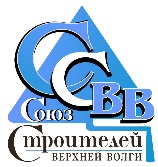 Саморегулируемая организацияСОЮЗ СТРОИТЕЛЕЙ ВЕРХНЕЙ ВОЛГИУТВЕРЖДЕНО Решением Общего собраниячленов Союза Строителей Верхней Волги Протокол №__от «___» ___________ 202_ г.ПОЛОЖЕНИЕО ПОРЯДКЕ ПРОВЕДЕНИЯ АНАЛИЗА ДЕЯТЕЛЬНОСТИ ЧЛЕНОВ Союза Строителей Верхней Волгиг. Кострома2020 г.СОДЕРЖАНИЕ1. НАЗНАЧЕНИЕ, ОБЛАСТЬ ПРИМЕНЕНИЯ	4 2. ТЕРМИНЫ, ОПРЕДЕЛЕНИЯ И СОКРАЩЕНИЯ	4 3. НОРМАТИВНЫЕ ДОКУМЕНТЫ	8 4. ОБЩИЕ ПОЛОЖЕНИЯ	9 5. ПОРЯДОК, СОДЕРЖАНИЕ И СРОКИ ПРЕДОСТАВЛЕНИЯ ОТЧЕТНОСТИ	121. НАЗНАЧЕНИЕ, ОБЛАСТЬ ПРИМЕНЕНИЯ1.1. Настоящее Положение определяет порядок проведения анализа деятельности членов Союза на основании получаемой и имеющейся информации со всех доступных источников, в том числе на основании информации, представленной членами Союза в форме отчетов.1.2. Настоящее Положение разработано в соответствии с законодательством Российской Федерации, Уставом и внутренними документами Союза.2. ТЕРМИНЫ, ОПРЕДЕЛЕНИЯ И СОКРАЩЕНИЯ2.1. В настоящем Положении используются следующие термины, их определения и сокращения:Анализ деятельности членов Союза - исследование определенных аспектов деятельности членов Союза в соответствии с требованиями законодательства и внутренних документов Союза, на основе представляемой ими информации, а также на основе информации из иных источников информации.Союз – Союз, Саморегулируемая организация строителей Верхней Волги, являющейся саморегулируемой организацией в области строительства, реконструкции, капитального ремонта, сноса объектов капитального строительства.Актуальные данные (информация) —данные (информация) в указанный в текущий период времени достоверно отображающие состояние объектов предметной области.Администрация – административно-управленческий аппарат Союза, состоящий из подразделений (отделов, служб), формируемый и возглавляемый Генеральным директором Союза.Генеральный директор – единоличный исполнительный орган управления Союза.Государственная тайна - защищаемые государством сведения в области его военной, внешнеполитической, экономической, разведывательной, контрразведывательной и оперативно-розыскной деятельности, неконтролируемое распространение которых может нанести ущерб безопасности Российской Федерации.Договор подряда на осуществление сноса объекта капитального строительства – договор о ликвидации объекта капитального строительства путем его разрушения (за исключением разрушения вследствие природных явлений либо противоправных действий третьих лиц), разборки и (или) демонтажа объекта капитального строительства, в том числе его частей.Договор строительного подряда – договор о строительстве, реконструкции, капитальном ремонте объектов капитального строительства, заключенный с застройщиком, техническим заказчиком, лицом, ответственным за эксплуатацию здания, сооружения, региональным оператором.Застройщик - физическое или юридическое лицо, обеспечивающее на принадлежащем ему земельном участке или на земельном участке иного правообладателя (которому при осуществлении бюджетных инвестиций в объекты капитального строительства государственной (муниципальной) собственности органы государственной власти (государственные органы), Государственная корпорация по атомной энергии "Росатом", Государственная корпорация по космической деятельности "Роскосмос", органы управления государственными внебюджетными фондами или органы местного самоуправления передали в случаях, установленных бюджетным законодательством Российской Федерации, на основании соглашений свои полномочия государственного (муниципального) заказчика) строительство, реконструкцию, капитальный ремонт, снос объектов капитального строительства, а также выполнение инженерных изысканий, подготовку проектной документации для их строительства, реконструкции, капитального ремонта. Застройщик вправе передать свои функции, предусмотренные законодательством о градостроительной деятельности, техническому заказчику;Информационно-телекоммуникационная сеть – технологическая система, предназначенная для передачи по линиям связи информации, доступ к которой осуществляется с использованием средств вычислительной техники.Информация о деятельности членов Союза – информация, представляемая членами Союза в Союз в форме отчетов в порядке, установленном уставом некоммерческой организации или иным документом, утвержденными решением общего собрания членов саморегулируемой организации, а также сведения, полученные из открытых источников информации.Информация о намерениях участия в закупках – сведения, направляемые членом Союза в Союз, имеют действительную или потенциальную коммерческую ценность в силу неизвестности их третьим лицам, к которым у третьих лиц нет свободного доступа на законном основании и в отношении которых обладателем таких сведений введен режим коммерческой тайны.Коммерческая тайна – режим конфиденциальности информации, позволяющий ее обладателю при существующих или возможных обстоятельствах увеличить доходы, избежать неоправданных расходов, сохранить положение на рынке товаров, работ, услуг или получить иную коммерческую выгоду.Кандидат в члены Союза (Кандидат) – юридическое лицо или индивидуальный предприниматель, осуществляющий деятельность в строительной отрасли и подавший заявление на вступление в Союз.Конфиденциальность информации - обязательное требование для выполнения лицом, получившим доступ к определенной информации, не передавать такую информацию третьим лицам без согласия ее обладателя;Конфиденциальная информация – сведения о лицах, предметах, фактах, событиях, явлениях и процессах независимо от формы их представления и существования, отнесенная к таковой, имеющая действительную или потенциальную ценность в силу неизвестности ее третьим лицам, ограничения к доступу и разглашению которой предпринимаются в Союзе.Конкурентные способы заключения договоров – способы определения поставщиков, подрядчиков, исполнителей (конкурс, аукцион, запрос котировок, запрос предложений), которые в соответствии с законодательством Российской Федерации о контрактной системе в сфере закупок товаров, работ, услуг для обеспечения государственных и муниципальных нужд, законодательством Российской Федерации о закупках товаров, работ, услуг отдельными видами юридических лиц, или в иных случаях по результатам торгов (конкурсов, аукционов), если в соответствии с законодательством Российской Федерации проведение торгов (конкурсов, аукционов) для заключения соответствующих договоров являются обязательными.Личный кабинет (ЛК) – информационный ресурс, созданный для взаимодействия работников Администрации Союза и членов Союза, позволяющий отправлять и принимать электронные документы через интернет в онлайн режиме (защищенная электронная площадка).Обработка персональных данных – любое действие (операция) или совокупность действий (операций), совершаемых с использованием средств автоматизации или без использования таких средств с персональными данными, включая сбор, запись, систематизацию, накопление, хранение, уточнение (обновление, изменение), извлечение, использование, передачу (распространение, предоставление, доступ), обезличивание, блокирование, удаление, уничтожение персональных данных.Оператор персональных данных – государственный орган, муниципальный орган, юридическое или физическое лицо, самостоятельно или совместно с другими лицами организующие и (или) осуществляющие обработку персональных данных, а также определяющие цели обработки персональных данных, состав персональных данных, подлежащих обработке, действия (операции), совершаемые с персональными данными.Открытые источники информации – это информационные источники, распространяющие сведения, предназначенные для использования без каких-либо условий, запретов, исключений. К таковым относятся средства массовой информации, сеть Интернет и т. д.Отчет члена Союза – совокупность информации о деятельности юридического лица или индивидуального предпринимателя – члена Союза, предоставляемой в Союз по форме, установленной настоящим Положением (Приложение №1), с целью последующего анализа и обобщения сведений в Союзе.Отчет Союза о деятельности членов - документ, который содержит сводную информацию о деятельности членов Союза по показателям, принятым в настоящем Положении, с указанием основных характеристик (черт) такой деятельности за отчетный период.Персональные данные – любая информация, относящаяся к прямо или косвенно определенному, или определяемому физическому лицу (субъекту персональных данных).Совет – постоянно действующий коллегиальный орган управления Союза.Предоставление информации – действия, направленные на получение информации определенным кругом лиц или на передачу информации определенному кругу лиц. Несанкционированным предоставлением информации признается предоставление информации без указания, согласия, распоряжения, разрешения уполномоченного органа или лица.Сайт в сети "Интернет" - совокупность программ для электронных вычислительных машин и иной информации, содержащейся в информационной системе, доступ к которой обеспечивается посредством информационно-телекоммуникационной сети "Интернет" (далее - сеть "Интернет") по доменным именам и (или) по сетевым адресам, позволяющим идентифицировать сайты в сети "Интернет".Саморегулируемая организация (СРО) - некоммерческая организация, созданная в форме Союза и основанная на членстве индивидуальных предпринимателей и (или) юридических лиц, осуществляющих строительство, реконструкцию, капитальный ремонт, снос объектов капитального строительства, включённая в Государственный реестр саморегулируемых организаций Ростехнадзора.СМР - строительно-монтажные работы.Снос объекта капитального строительства - ликвидация объекта капитального строительства путем его разрушения (за исключением разрушения вследствие природных явлений либо противоправных действий третьих лиц), разборки и (или) демонтажа объекта капитального строительства, в том числе его частей.Страница сайта в сети "Интернет" (далее также - интернет-страница) - часть сайта в сети "Интернет", доступ к которой осуществляется по указателю, состоящему из доменного имени и символов, определенных владельцем сайта в сети "Интернет".Рейтинг - оценка надежности организаций, индивидуальных предпринимателей, характеризуемая уровнем места, занимаемого в рейтинге надёжности.Рейтинг надёжности – индивидуальный показатель оценки деятельности члена Союза, отнесённый к определённой категории надёжности и рассчитанный на основе представленной им информации и информации из открытых источников.Технический заказчик - юридическое лицо, которое уполномочено застройщиком и от имени застройщика заключает договоры о выполнении инженерных изысканий, о подготовке проектной документации, о строительстве, реконструкции, капитальном ремонте, сносе объектов капитального строительства, подготавливает задания на выполнение указанных видов работ, предоставляет лицам, выполняющим инженерные изыскания и (или) осуществляющим подготовку проектной документации, строительство, реконструкцию, капитальный ремонт, снос объектов капитального строительства, материалы и документы, необходимые для выполнения указанных видов работ, утверждает проектную документацию, подписывает документы, необходимые для получения разрешения на ввод объекта капитального строительства в эксплуатацию, осуществляет иные функции, предусмотренные законодательством о градостроительной деятельности.Член Союза – индивидуальный предприниматель или юридическое лицо, в отношении которого принято и вступило в силу решение о приеме в Союз, сведения о котором внесены в реестр членов Союза.Электронный документ – документированная информация, представленная в электронной форме, то есть в виде, пригодном для восприятия человеком с использованием электронных вычислительных машин, а также для передачи по информационно-телекоммуникационным сетям или обработки в информационных системах.Электронная подпись - информация в электронной форме, которая присоединена к другой информации в электронной форме (подписываемой информации) или иным образом связана с такой информацией и которая используется для определения лица, подписывающего информацию.Электронный документооборот (ЭДО) – документооборот с применением информационной системы, позволяющей обмениваться документами в электронном виде между Союзом и членами Союза.3. НОРМАТИВНЫЕ ДОКУМЕНТЫ3.1. Настоящее Положение Разработано в соответствии со следующими действующими документами:- Указ Президента РФ «Об утверждении Перечня сведений конфиденциального характера» от 06.03.1997 № 188,- Указ Президента РФ «О перечне сведений, отнесенных к государственной тайне» от 11.02.2006 № 90,- Федеральный закон «Об информации, информационных технологиях и о защите информации» от 27.07.2006 № 149-ФЗ,- Федеральный закон «О коммерческой тайне» от 29.07.2004 № 98-ФЗ,- Федеральный закон «Градостроительный кодекс Российской Федерации» от 29.12.2004 № 190-ФЗ,- Федеральный закон «О саморегулируемых организациях» от 01.12.2007 № 315-ФЗ, - Федеральный закон «Об объединении работодателей» от 27.11.2002 № 156 – ФЗ,- Федеральный закон «О некоммерческих организациях» от 12.01.1996 № 7-ФЗ, - Федеральный закон «О персональных данных» от 27.07.2006 № 152-ФЗ- Федеральный закон «О контрактной системе в сфере закупок товаров, работ, услуг для обеспечения государственных и муниципальных нужд» от 05.04.2013 № 44-ФЗ,- Федеральный закон «О закупках товаров, работ, услуг отдельными видами юридических лиц» от 18.07.2011 № 223-ФЗ,- Постановление Правительства Российской Федерации» от 4 февраля 2015 г. № 99,- Постановление Правительства РФ «О порядке привлечения подрядных организаций для оказания услуг и (или) выполнения работ по капитальному ремонту общего имущества в многоквартирном доме и порядке осуществления закупок товаров, работ, услуг в целях выполнения функций	специализированной некоммерческой организации, осуществляющей деятельность, направленную на обеспечение проведения капитального ремонта общего имущества в многоквартирных домах» от 01.07.2016 №- 615,- Приказ Минстроя России «Об утверждении Порядка уведомления саморегулируемой организации, основанной на членстве лиц, выполняющих инженерные изыскания, саморегулируемой организации, основанной на членстве лиц, осуществляющих подготовку проектной документации, саморегулируемой организации, основанной на членстве лиц, осуществляющих строительство, членом указанной саморегулируемой организации о фактическом совокупном размере обязательств соответственно по договорам подряда на выполнение инженерных изысканий, договорам подряда на подготовку проектной документации, договорам строительного подряда, заключенным таким лицом в течение отчетного года с использованием конкурентных способов заключения договоров» от 10.04.2017 № 700/пр,- Приказ Минстроя России «Об утверждении Методики расчета значений показателей, используемых для оценки	тяжести потенциальных негативных последствий возможного несоблюдения обязательных требований, оценки вероятности их несоблюдения членом саморегулируемой организации в области инженерных изысканий, архитектурно-строительного  проектирования,  строительства, реконструкции, капитального ремонта объектов капитального строительства при выполнении	инженерных	изысканий, подготовке проектной документации, строительстве, реконструкции, капитальном ремонте особо опасных, технически сложных и уникальных объектов» от 10.04.2017 № 699/пр,- Национальный стандарт РФ ГОСТ Р 54294-2010/ISO/PAS/17001:2005 – «Оценка соответствия. Беспристрастность. Принципы и требования»,- ГОСТ Р ИСО 9004-2019. Национальный стандарт Российской Федерации. Менеджмент качества. Качество организации. Руководство по достижению устойчивого успеха организации,- Национальный стандарт РФ ГОСТ Р 55268-2012 Система менеджмента организаций. Рекомендации по проведения анализа со стороны руководства,- Национальный стандарт РФ ГОСТ Р 51901.23 – 2012	МЕНЕДЖМЕНТ РИСКА. Руководство по оценке риска опасных событий для включения в реестр риска,- Национальный стандарт РФ ГОСТ Р 66.0.01-2017 «Оценка опыта и деловой репутации субъектов предпринимательской деятельности. Общие положения, требования и руководящие принципы»,- Национальный стандарт РФ ГОСТ Р 66.1.03-2016 «Оценка опыта и деловой репутации субъектов предпринимательской деятельности. Национальная система стандартов. Оценка опыта и деловой репутации строительных организаций»,- Национальный стандарт РФ ГОСТ Р ИСО 26000-2012 «Руководство по социальной ответственности»,- Национальный стандарт РФ ГОСТ Р ИСО 9004-2010 «Менеджмент для достижения устойчивого успеха организации. Подход на основе менеджмента качества»,- Устав Союза строителей Верхней Волги.- «Положение о членстве в Союзе строителей Верхней Волги и требованиях к ее членам. Порядок расчета размера и уплаты вступительного взноса, членских и иных взносов».4.1. Настоящее Положение устанавливает порядок осуществления Союзом анализа деятельности своих членов на основании информации, представляемой ими в форме отчетов и уведомлений о своей деятельности за истекший календарный год, а также на основании иной информации, полученной от членов (кандидатов в члены) Союза органов государственной власти, саморегулируемых организаций, НОСТРОЙ, заказчиков, а также открытых данных.4.2. Кроме отчётов и уведомлений членов Союза о деятельности за истёкший календарный год Союз учитывает в анализе деятельности информацию, поступающую от:4.2.1.	Членов Союза:при вступлении в Союз;при поступлении заявления о внесении изменений в реестр членов Союза в связи с изменением сведений об уровне ответственности по договорам строительного подряда;при поступлении заявления о внесении изменений в реестр членов Союза в связи с получением права работать на особо опасных, уникальных и технически сложных объектах капитального строительства;при направлении информации членом Союза в заявлении на выдачу Выписки из реестра членов Союза;при получении от членов Союза обращений, писем в адрес генерального директора Союза;при получении генеральным директором обязательных копий писем и обращений членов Союза в адрес технического заказчика, МО или в исполнительные органы субъекта Федерации, уполномоченному по защите прав предпринимателей Костромской области, в другие адреса, связанные с возникающими административными и/или финансовыми барьерами при исполнении договоров подряда (осуществлении деятельности члена Союза);при проведении плановых проверок;при проведении внеплановых проверок;при поступлении информации в рамках рейтингования членов Союза. 4.2.2.	при поступлении информации из иных источников:- сайт члена Союза	в информационно-телекоммуникационной сети Интернет (уточнение контактных данных, текущая информация о деятельности, размещённые документы);- информация, полученная от государственных и муниципальных органов власти, контроля и надзора (сведения о проверках, информация по конкретному запросу);- официальные сайты в информационно-телекоммуникационной сети Интернет (любая информация, в том числе данные реестров государственных или муниципальных контрактов, отчеты заказчиков об исполнении контрактов (результатах отдельного этапа исполнения контракта);- информация и сведения, полученные из электронных средств массовой информации (любого направления);- при проведении контрольных мероприятий объектов членов Союза при получении жалоб, обращений от технических заказчиков при исполнении контрактов членом Союза или получения жалоб от технических заказчиков или эксплуатирующих организаций в период гарантийного срока ответственности членов Союза по исполненным или расторгнутым контрактам;- из Государственной информационной системы Костромской области.- из информационной системы Костромской области;- в рамках участия генерального директора и специалистов администрации Союза в работах штабов (рабочих групп, комитетов и аналогичных форм взаимодействия), организованных при Администрации Костромской области, исполнительных органах Костромской области, в муниципалитетах, а также во время посещения строящихся, ремонтирующихся объектов капитального строительства по графику руководителей муниципалитетов, исполнительных органов власти, руководства Союза на территории области;- из электронных средств массовой информации;- из материалов судебных (арбитражных) дел членов Союза;- в иных случаях поступления в Союз документально подтверждённых сведений о члене;- всей информации, содержащейся в Деле члена, в информационных системах Союза.4.3. Анализ деятельности членов Союза, проводится в целях:4.3.1. Формирования обобщенных сведений о деятельности членов Союза при осуществлении предпринимательской и профессиональной деятельности, в том числе их финансовой устойчивости и выявления рисков членства данного члена в Союзе для самого Союза и её позиционирования (имиджа) в строительном сообществе Костромской области;4.3.2. рейтингования членов Союза;4.3.3. определения периодичности проведения контрольных мероприятий в отношении членов Союза по риск-ориентированному методу, в том числе для определения перспектив деятельности члена Союза и предложений по направлениям углубленного контроля деятельности члена Союза при проведении проверок специализированным органом;4.3.4. представления информации о деятельности члена Союза на заседании Дисциплинарного комитета при рассмотрении дел о нарушении членом Союза требований Устава, технических регламентов, внутренних документов Союза;4.3.5. представления информации о члене Союза на заседании Совета;4.3.6. принятия оперативных решений в процессе деятельности члена присложностях в исполнении контрактов, плохого финансового состояния; 4.3.7. предоставления информации о членах Союза при запросах заказчиково потенциальных исполнителях контрактов (удовлетворение информационных запросов заинтересованных лиц о надёжности членов Союза).4.3.8. использования получаемой информации при защите законных интересов и прав членов Союза при рассмотрении дел в УФАС Костромской области, арбитражных судах РФ и судах общей юрисдикции РФ.4.4. Данная деятельность Союза проводится в рамках действующего законодательства, действующих Национальных стандартов РФ и Устава Союза для достижения целей саморегулирования, в том числе в качестве обоснования определенных вопросов при формировании предложений по развитию строительной отрасли и направлению предложений в органы государственной власти по вопросам регулирования государственной политики в области градостроительной деятельности и развитию предпринимательства.4.5 Требования настоящего Положения обязательны для соблюдения членами Союза, органами управления Союзом, специализированными органами и работниками Администрации Союза. За их нарушение предусмотрены соответствующие меры дисциплинарного воздействия.4.6. Союз устанавливает и соблюдает режим конфиденциальности в отношении информации, предоставляемой членами Союза в составе Отчетов, которая может составлять персональные данные,	коммерческую тайну члена Союза или в отношении которой членом Союза установлен режим конфиденциальности. Предоставление в составе Отчета информации, которая может составлять коммерческую тайну члена Союза или в отношении которой членом Союза установлен режим конфиденциальности, не прекращает отнесение такой информации к информации, составляющей коммерческую тайну члена Союза, и не прекращает режим конфиденциальности в отношении указанной информации.4.7. Режим конфиденциальности не может быть установлен членами Союза и самим Союзом в отношении следующей информации:информации, содержащейся в учредительных документах юридического лица, документах, подтверждающих факт внесения записей о юридических лицах и об индивидуальных предпринимателях в соответствующие государственные реестры;информации, содержащейся в документах, дающих право на осуществление предпринимательской деятельности членом Союза;о составе имущества государственного или муниципального унитарного предприятия, государственного учреждения и об использовании ими средств соответствующих бюджетов;о загрязнении окружающей среды, состоянии противопожарной безопасности, санитарно-эпидемиологической и радиационной обстановке, безопасности пищевых продуктов и других факторах, оказывающих негативное воздействие на обеспечение безопасного функционирования производственных объектов, безопасности каждого гражданина и безопасности населения в целом;о численности, о составе работников, форме их работы, о системе оплаты труда, о средней заработной платы рабочих и в организации в целом и по конкретным контрактам, об уплате налогов и взносов во внебюджетные фонды, об условиях труда, в том числе об охране труда, о показателях производственного травматизма и профессиональной заболеваемости, о наличии свободных рабочих мест, а также иной	информации,	содержащейся	в	трудовых	договорах	и	должностных инструкциях работников;об образовании, повышении квалификации, аттестации, независимой оценки квалификации работников;о задолженности в организации по выплате заработной платы и по иным социальным выплатам;о нарушениях градостроительного и иного, связанного с деятельностью члена Союза, законодательства Российской Федерации и фактах привлечения к ответственности за совершение этих нарушений;об участии в конкурентных способах заключения договоров, о результатах такого участия;о заключении, порядке исполнения и прекращении любых договоров строительного подряда;о размерах и структуре доходов некоммерческих организаций, о размерах и составе их имущества, об их расходах, о численности и об оплате труда их работников, об использовании безвозмездного труда граждан в деятельности некоммерческой организации;о перечне лиц, имеющих право действовать без доверенности от имени юридического лица;информации, обязательность раскрытия которой или недопустимость ограничения доступа к которой установлена федеральными законами, Уставом и внутренними документами Союза.5. ПОРЯДОК, СОДЕРЖАНИЕ И СРОКИ ПРЕДОСТАВЛЕНИЯ ОТЧЕТНОСТИПОДРАЗДЕЛ I. Отчёт о деятельности члена Союза строителей Верхней Волги5.1. Член Союза обязан представлять (направлять) в Союз Отчет о деятельности члена Союза строителей Верхней Волги за прошедший календарный год в срок до 
01 апреля каждого календарного года, следующего за отчетным. Форма Отчета представлена Приложением № 1 к настоящему Положению.5.2. Отчёт по форме Приложения № 1 предоставляется (направляется) с приложением заполненных обязательных форм, являющихся неотъемлемой частью данного отчёта члена Союза, в том числе:1.	Таблица № 1: «Сведения о квалификационном составе члена Союза» (таблица №1 приложения № 1).2.	Таблица № 2: «Сведения о заключенных контрактах (договорах) на осуществление строительного контроля, строительства, капитального ремонта, реконструкции, сноса объектов капитального строительства» (таблица №2 приложения № 1).В таблице № 2 указываются сведения о заключенных контрактах (договорах) на осуществление строительного контроля, строительства, капитального ремонта, реконструкции, сноса объектов капитального строительства, в том числе незавершенных на отчётный период (сведения подают застройщики, технические заказчики, генеральные подрядчики, субподрядчики и организации осуществляющие строительный контроль), которые не были представлены при подаче «Уведомления члена Союза о фактическом совокупном размере обязательств соответственно по договорам строительного подряда, заключенным таким членом в течение отчетного года с использованием конкурентных способов заключения договоров в конкурсных процедурах по заключению муниципального или государственного контракта на выполнение работ по строительству, реконструкции, капитальному ремонту, сносу объектов капитального строительства за отчетный период». При этом при заполнении формы должны быть указаны все договоры, заключенные неконкурентными способами определения подрядчиков, а также договоры, заключенные на условиях субподряда.Копии контрактов, договоров, дополнительных соглашений, актов выполненных работ предоставляются в случае запроса Союзом.3.	 Таблица № 3: «Сведения о результатах проверок контрольных и надзорных органов связанных с выполнением работ по строительству, капитальному ремонту, реконструкции, сносу объектов капитального строительства» (таблица №3 приложения № 1).4.	 Таблица № 4: «Сведения об авариях, пожарах, несчастных случаях, случаях причинения вреда на объектах строительства, капитального ремонта, реконструкции, сноса объектов капитального строительства» (таблица №4 приложения № 1).5. 	 Таблица № 5: «Сведения о привлечении члена Союза к административной ответственности за нарушения, допущенные при осуществлении строительства, капитального ремонта, реконструкции, сноса объектов капитального строительства» (таблица №5 приложения № 1).6.	 Таблица № 6: «Сведения об участии члена Союза в рассмотрении судебных гражданско- правовых споров в связи с причинением вреда в результате осуществления строительства, капитального ремонта, реконструкции, сноса объектов капитального строительства и (или) неисполнением (ненадлежащим исполнением) договоров подряда на осуществление строительства, капитального ремонта, реконструкции, сноса объектов капитального строительства» (таблица №6 приложения № 1).7.	 Таблица № 7: «Сведения о страховых случаях и выплатах при страховании членом Союза риска гражданской ответственности, которая может наступить в случае причинения вреда; риска ответственности за нарушение членом Союза условий договора строительного подряда, договора подряда на осуществление сноса» (таблица №7 приложения № 1).8.	 Таблица № 8: «Объём выполненных строительно-монтажных работ членом Союза за отчетный период».С учетом сведений, представленных в данной таблице, с приложением сведений о выручке по СМР или объеме СМР, которая включает работы по строительству, реконструкции, капитальному ремонту, сносу и текущему ремонту объектов капитального строительства, объём работ строительного контроля за предыдущий финансовый год.5.3. * Отчёт по форме Приложения № 1 предоставляется до введения в эксплуатацию сервиса Личного кабинета члена Союза, через систему электронного документооборота на бумажном носителе.В Союзе предусмотрен заполненный шаблон формы отчета и инструкция по его заполнению. Учитывая, что все отчеты членов в последующем синхронизируются в дела членов, отступления от порядка заполнения отчета не допускаются.В случае непредставления до 01 апреля, текущего (следующего за отчётным) года указанного отчета, включающего документальное подтверждение размера выручки по СМР или объема СМР (подпункт 8 пункта 5.2. настоящего положения) член Союза, рассматривается на Дисциплинарном комитете.ПОДРАЗДЕЛ II. Сведения о заключенном контракте (договоре)на осуществление строительства, реконструкции, капитального ремонта, сноса объектов капитального строительства5.4. Член Союза, участвующий в конкурентных способах определения поставщиков (заключения договоров  строительного подряда), признанный победителем по результатам закупок и  заключивший контракт (договор) строительного подряда, договор подряда на снос, договор на оказание услуг технического заказчика, осуществление строительного контроля обязан представлять в Союз отчет «Сведения о  заключенном контракте (договоре) на осуществление строительства, капитального ремонта, реконструкции, сноса объектов капитального строительства» по форме согласно Приложению № 2, в течение 10 дней после заключения договора подряда.5.5. Члены Союза  предоставляют отчет, предусмотренный в п. 5.4. настоящего Положения в целях осуществления необходимых действий органов управления Союза в отношении действий Заказчика (застройщика, генподрядчика) и любого другого контрагента, заключившего контракт (договор) с членом Союза  и своевременного принятия необходимых мер в целях защиты законных интересов и прав этого члена Союза, оказания члену Союза квалифицированной юридической, консультативной и иной профессиональной помощи, проведении общего анализа условий сделок в сфере строительства для обобщения и представления на заседании Совета Союза, на областных или муниципальных периодических штабах по рассмотрению исполнения АИП (адресной инвестиционной программы) и других программ и планов инвестиционной деятельности в области, коллегии или общественных Советах при Департаменте строительства Костромской области или иных исполнительных, надзорных и контрольных органов власти, а также при проведении общественного контроля закупок и исполнения контрактов в Костромской области и с целью совершенствования государственной политики в области предмета саморегулирования.5.6. Сведения о заключенном контракте (договоре строительного подряда) на осуществление строительства, капитального ремонта, реконструкции, сноса объектов капитального строительства членами Союза могут содержать любую дополнительную информацию, которую члены Союза должны подавать в установленной форме Приложения № 2.5.7. При заполнении указанных в п. 5.4. сведений член Союза должен указать имеется или отсутствует необходимость оказания ему юридической или другой консультативной помощи, по сообщаемым сведениям, или иное представление интересов члена Союза во взаимодействии с заказчиком, другими лицами (застройщиком, генподрядчиком, исполнительными органами государственной власти или муниципалитета).В Союзе предусмотрен заполненный шаблон формы отчета и инструкция по его заполнению. Учитывая, что все отчеты членов в последующем синхронизируются в общий массив информации и в дела членов, отступления от порядка заполнения отчетов не допускаются.ПОДРАЗДЕЛ III. Уведомление члена Союза строителей Верхней Волги о фактическом совокупном размере обязательств по договорам строительного подряда5.8. Член Союза  обязан представлять в Союз ежегодно до 01 марта года, следующего за отчётным, «Уведомление члена Союза строителей Верхней Волги” о фактическом совокупном размере обязательств по договорам строительного подряда, заключенным таким членом в течение отчетного года с использованием конкурентных способов заключения договоров в конкурентных процедурах по заключению контракта на выполнение работ по строительству, реконструкции, капитальному ремонту, сносу объектов капитального строительства за отчетный период» (далее – «Уведомление») в соответствии с законодательством Российской Федерации и внутренними документами Союза.5.9. Контрольный комитет Союза, в соответствии с Правилами контроля саморегулируемой организации, проводит проверку представленного уведомления.5.10. Результаты проверки членов Союза по этим уведомлениям Контрольным комитетом в течение десяти дней передаются в аналитико-правовой отдел.5.11. Полученные данные, установленные пунктами 5.8 и 5.10., используются при проведении анализа деятельности данного члена Союза и расчете рисков неисполнения или ненадлежащего исполнения обязательств по договорам строительного подряда.ПОДРАЗДЕЛ IV. Информация о намерениях участия в конкурсных процедурах5.12. Член Союза, участвующий в конкурентных способах заключения договоров строительного подряда, вправе представить в Союз информацию о намерениях участия в закупках по форме согласно Приложению № 3 к настоящему Положению – «Информация о намерениях участия в конкурсных процедурах» (далее – «Информация о намерениях»).5.13.Информация о намерениях участия в конкурсных процедурах по заключению муниципального или государственного контракта или иного подрядного договора на выполнение работ по строительству, реконструкции, капитальному ремонту, сносу, строительному контролю объектов капитального строительства представляется по мере планирования участия в закупках и направляется до момента подачи заявки членом Союза на участие в закупке или после подачи заявки на участие в закупке вплоть до проведения аукциона или иной процедуры определения победителя закупки.5.14.В Приложении № 3 наряду с Информацией о намерениях участия в конкурсных процедурах может быть включена любая информация о планируемой закупке в градостроительной сфере, в том числе сведения об имеющихся препятствиях в реализации права на участие в закупке любого лица, о нарушении заказчиками требований законодательства о контрактной системе и других нормативных правовых актов, регулирующих вопросы закупок, информация об имеющихся	рисках и административных барьерах	в приложенном проекте контракта, просьбы помочь члену Союза при формировании запросов заказчику на торговую площадку или при формировании жалоб в контролирующие органы, в том числе в УФАС России и участии в рассмотрении жалоб на стороне члена Союза , о помощи при формировании исковых заявлений в арбитражный суд и об участии в суде на стороне члена Союза , о результатах рассмотренных жалоб и обращений, принятии решений в судебном порядке, связанных с конкурсными процедурами и исполнением контрактов, сведения о необходимости совершенствования законодательства в сфере закупок и др.ПОДРАЗДЕЛ V. Информация об имеющихся проблемах у членов Союза.5.15. Член Союза вправе представить Информацию об имеющихся проблемах и рисках у членов Союза при исполнении договорных обязательств по форме согласно Приложению № 4.5.16. Член Союза при подготовке писем и обращений в адрес заказчика, руководителей МО или ГРБС, ресурсоснабжающих и/или иных организаций, которые создают или могут создать административные или финансовые барьеры при исполнении членом Союза договорных обязательств, вторым адресатом на этих письмах или обращениях обязан указывать Генерального директора Союза строителей Верхней Волги и пересылать ему эти письма или обращения одновременно с первым адресатом.5.17.Члены Союза предоставляют информацию, предусмотренную в п.п. 5.15. и 5.16. настоящего Положения в целях осуществления необходимых действий, указанных в п. 5.5 настоящего Положения, а также организации мероприятий и встреч с Губернатором Костромской области, другими органами исполнительной власти области и муниципалитетов, в том числе для использования при защите интересов членов Союза , ежемесячных заседаниях рабочих групп при заместителях Администрации  Костромской  области,  Совета по инвестиционной деятельности Администрации Костромской области под руководством Губернатора области, штабах по рассмотрению вопросов исполнения Национальных программ, АИП, программ развития коммунальной инфраструктуры, дорожного строительства и благоустройства населённых пунктов, муниципальных планов инвестиционной деятельности.ПОДРАЗДЕЛ VI. Иные формы отчетности5.18. Союз может направить запрос о предоставлении необходимой информации в целях анализа деятельности членов Союза, реализации приоритетных направлений деятельности Союза, а также по запросам органов исполнительной власти, надзора и/или контроля. В таком случае форма и сроки предоставления информации устанавливаются непосредственно в запросе.5.19. Член Союза, при исполнении государственных и муниципальных контрактов, всю корреспонденцию касательно исполнения контрактов, направляемую в адрес заказчика (технического заказчика, главам муниципальных образований, исполнительных органов Костромской области, уполномоченному по защите прав предпринимателей Костромской области), направляет также в Союз. Союз указывается в качестве адресата с пометкой «для сведения» или «копия».ПОДРАЗДЕЛ VII. Порядок предоставления информации. Ответственность5.19. Член (кандидат в члены) Союза обязан предоставлять в Союз информацию о своей деятельности по утвержденным формам в соответствии с внутренними документами Союза (документы Союза размещены в сети «Интернет» на сайте Союза www.souz-svv.ru.5.20. Сведения о деятельности представляются членом Союза в электронном виде с использованием усиленной квалифицированной электронной подписи через Личный кабинет члена Союза с использованием сайта Союза и Документооборота – 1С, ссылка публикуется на официальном сайте Союза (www.souz-svv.ru). Днем подачи сведений считается день направления документов через Личный кабинет.В случаях невозможности направления документов в Союз посредством Личного кабинета члена Союза, допускается направление документов почтой и непосредственная передача документов в Союз. В случае представления сведений непосредственно в Администрацию Союза, днем их подачи считается день регистрации отчета в Союзе. При направлении уведомления по почте днем его подачи считается день отправки почтового отправления.До введения в действие Личного кабинета сведения о деятельности передаются непосредственно в Союз, или почтовым отправлением.5.21. Непредставление или несвоевременное представление членом Союза отчета о деятельности и (или) сведений по формам, установленным главой 5 настоящего Положения, либо представление недостоверной информации, является основанием для применения к члену Союза мер дисциплинарного воздействия в соответствии с внутренними документами Союза.6. СПОСОБЫ ОБРАБОТКИ, ХРАНЕНИЯ И ЗАЩИТЫ ИНФОРМАЦИИ, ИСПОЛЬЗУЕМОЙ ДЛЯ АНАЛИЗА ДЕЯТЕЛЬНОСТИ ЧЛЕНОВ СОЮЗА6.1. Обработка информации осуществляется в соответствии с законодательством Российской Федерации и правилами ведения делопроизводства в Союзе.6.2. Обработка, анализ и хранение информации осуществляются с соблюдением правил обработки, защиты информации, в целях исключения случаев ее неправомерного использования и причинения вреда членам Союза и самому Союзу.6.3. Органы управления, специализированные органы, работники Союза несут ответственность за нарушение порядка работы с информацией о членах Союза, за нарушение режима конфиденциальности и требований к обработке и защите персональных данных.7. ПОРЯДОК ПРОВЕДЕНИЯ АНАЛИЗА ДЕЯТЕЛЬНОСТИ7.1. При анализе деятельности членов Союза используются традиционные способы обработки и изучения информации (сравнительный, графический, балансовый, средних и относительных чисел, аналитических группировок и пр.).7.2. В целях обобщения сведений отчетов и формулировки выводов и рекомендаций используется сравнительный метод анализа на основе полученных сведений прошлых лет и сопоставления с фактически полученными данными за отчетный период.7.3. При анализе и аналитической обработке данных используются доступные технические средства, программные продукты и информационные системы, применяемые в Союзе.7.4. Виды анализа деятельности члена Союза:1.	предварительный анализ проводится в отношении деятельности юридического лица или индивидуального предпринимателя после вступления в члены Союза;2.	последующий (периодический) анализ проводится в отношении деятельности члена Союза за прошедший период;3.	оперативный анализ проводится в отношении специальных показателей деятельности члена Союза в зависимости от потребностей Союза по получению определенных сведений, по запросу самого члена Союза или компетентных органов;4.	комплексный (итоговый) анализ проводится за отчетный период времени;5.	анализ путем проведения дополнительного мониторинга закупок, в том числе исполнения контрактов.8. РЕЗУЛЬТАТЫ АНАЛИЗА ДЕЯТЕЛЬНОСТИ ЧЛЕНОВ СОЮЗА8.1. Союз на основании всей получаемой информации осуществляет анализ деятельности членов Союза, а также планирует осуществление своей деятельности в рамках приоритетных направлений деятельности Союза, целей и задач, определенных законодательством Российской Федерации, Уставом и другими внутренними документами Союза.8.2.	По окончании календарного года, на основании представленных членами Союза отчетов, Союз проводит итоговый обобщенный анализ деятельности своих членов за предыдущий год (отчет).8.3. Отчет Союза о деятельности ее членов размещается в Информационной системе Союза, доводится до сведения членов Союза на ежегодных Общих собраниях, а также может быть размещен на сайте Союза.8.4. Результаты обобщенного анализа деятельности членов Союза могут предоставляться по запросу любых заинтересованных лиц и являются открытыми данными.8.5. На основе сравнительного анализа деятельности членов Союза могут составляться краткосрочные и долгосрочные прогнозы деятельности членов Союза и корректироваться цели и задачи в приоритетных направлениях деятельности Союза.8.6. По результатам обобщенного анализа могут формулироваться выводы о состоянии деятельности членов Союза, разрабатываться рекомендации по устранению негативных факторов, оказывающих влияние на деятельность членов Союза, разрабатываться предложения по предупреждению возникновения отрицательных показателей деятельности членов Союза , могут формироваться предложения Союза строителей в политику градостроительной и закупочной деятельности исполнительных и контрольных органов власти разных уровней, формироваться предложения по внесению дополнений или изменений федеральных и региональных законов и нормативно-правовых актов разных уровней.8.7. Итоговый отчет Союза может использоваться:- для аналитической деятельности Союза, сопоставления, сравнения и обобщения информации и статистического учета;- для рейтингования надёжности членов Союза в целях проведения комплексного анализа деятельности, по результатам которых осуществляется оценка уровня конкурентоспособности организаций и соответствия рейтинговым критериям в соответствии с «Положением о рейтинговании членов Союза Строителей Верхней Волги».8.8. В случае, если по результатам анализа деятельности члена выявлена информация, позволяющая сделать выводы о наличии нарушения членами Союза обязательных требований, информация передается в Контрольный комитет Союза для проведения внеплановой проверки.8.9. В случае выявления в сведениях о члене Союза, при проведении анализа его деятельности, фактов, свидетельствующих о нарушении обязательных требований, не требующая проверки Контрольного Комитета Союза информация передается в Дисциплинарный Комитет в порядке, установленном в «Положении о порядке рассмотрения дела о нарушении членами Союза требований стандартов и правил предпринимательской деятельности, условий членства в Союзе».8.10. При наличии в сведениях о проведенном анализе членов Союза информации, по которой требуется рассмотрение вопросов и принятие решений Советом Союза, генеральный директор по представлению Аналитико-правового отдела формирует и представляет Совету Союза предложения по рассмотрению таких вопросов.9.	УПРАВЛЕНИЕ НАСТОЯЩИМ ПОЛОЖЕНИЕМ9.1. Настоящий документ принимается (утверждается) Общим собранием в соответствии с Уставом Союза строителей Верхней Волги.9.2. Настоящий документ вступает в силу в соответствии с требованиями законодательства РФ.9.3. Новая редакция утвержденного документа прошивается, подписывается Председателем Совета и заверяется печатью Союза.9.5. Контрольный экземпляр настоящего документа в бумажном виде хранится в Администрации Союза.9.6. Документ должен быть опубликован на сайте Союза не позднее чем через 3 рабочих дня со дня его принятия (утверждения), и направлен на бумажном носителе или в форме электронных документов (пакета электронных документов), подписанных Союзом с использованием усиленной квалифицированной электронной подписи, в орган надзора за Союзом.9.7. После принятия (утверждения) Положения, а также внесенных изменений, документ должен быть размещен в единой папке локального сетевого ресурса Союза в течение 3-х рабочих дней со дня его принятия.9.8. Ответственным лицом за учет, регистрацию, надлежащее размещение и хранение настоящего документа является делопроизводитель администрации Союза, который:- размещает документ в электронном виде (в формате Word, PDF) в единой папке локального сетевого ресурса Союза (направляет для размещения на сайте Союза);- информирует сотрудников Союза о месте его размещения;- обеспечивает надлежащее хранение Контрольного экземпляра документа на бумажном носителе.Приложение №1 к «Положению о порядке проведенияанализа деятельности членов Союза Строителей Верхней Волги» ОТЧЕТО ДЕЯТЕЛЬНОСТИ ЧЛЕНА СОЮЗА СТРОИТЕЛЕЙ ВЕРХНЕЙ ВОЛГИ В.В. ЗА 20______ГОДПриложения (приложение к разделу 11 настоящего Положения):1. Таблица № 1: «Сведения о заявленных руководителях, руководящих работниках, главных инженерах проектов и иных специалистах у члена Союза».2. Таблица № 2: «Сведения о заключенных контрактах (договорах) на осуществление строительного контроля, строительства, капитального ремонта, реконструкции, сноса объектов капитального строительства».3. Таблица № 3: «Сведения о результатах проверок контрольных и надзорных органов связанных с выполнением работ по строительству, капитальному ремонту, реконструкции, сносу объектов капитального строительства».4. Таблица № 4: «Сведения об авариях, пожарах, несчастных случаях, случаях причинения вреда на объектах строительства, капитального ремонта, реконструкции, сноса объектов капитального строительства».5. Таблица № 5: «Сведения о привлечении члена Союза к административной ответственности за правонарушения, допущенные при осуществлении своей деятельности».6. Таблица № 6: «Сведения об участии члена Союза в рассмотрении судебных споров в связи с причинением вреда в результате осуществления строительства, капитального ремонта, реконструкции, сноса объектов капитального строительства и (или) неисполнением (ненадлежащим исполнением) договоров подряда».7. Таблица № 7: «Сведения о страховых случаях и выплатах при страховании членом Союза риска гражданской ответственности, которая может наступить в случае причинения вреда; риска ответственности за нарушение членом Союза условий договора строительного подряда».8. Таблица №8: «Объём выполненных строительно-монтажных работ членом Союза Строителей Верхней Волги” за отчетный период».(Должность)		(Подпись)	(Расшифровка подписи) М.П.Дата:Таблица № 1 к Приложению № 1 отчета о деятельности члена Союза Строителей Верхней Волги за отчетный годТаблица № 1: «Сведения о заявленных руководителях, руководящих работниках, главных инженерах проектов и иных специалистах у члена Союза»Форма №04/П-01(Должность)		(Подпись)	(Расшифровка подписи) М.П.Дата:Таблица № 2 к Приложению № 1 отчета о деятельности члена Союза Строителей Верхней Волги за отчетный годТаблица № 2: «Сведения о заключенных контрактах (договорах) на осуществление строительного контроля, строительства, капитального ремонта, реконструкции, сноса объектов капитального строительства»Указать объекты строительства, капитального ремонта, реконструкции, сноса объектов капитального строительства, в том числе незавершенных на отчётный периодСведения подают юридические лица и застройщики, технические заказчики, генеральные подрядчики, субподрядчики и организации осуществляющие строительный контрольПриложение:Копии контрактов, договоров, дополнительных соглашений, актов выполненных работ предоставить при необходимости, в случае запроса Союзом.(Должность)		(Подпись)	(Расшифровка подписи) М.П.Дата:Таблица № 3 к Приложению № 1 отчета о деятельности члена Союза Строителей Верхней Волги за отчетный годТаблица № 3: «Сведения о результатах проверок контрольных и надзорных органов связанных с выполнением работ по строительству, капитальному ремонту, реконструкции, сносу объектов капитального строительства»(Должность)		(Подпись)	(Расшифровка подписи) М.П.Дата:Таблица № 4 к Приложению № 1 отчета о деятельности члена Союза Строителей Верхней Волги за отчетный годТаблица № 4: «Сведения об авариях, пожарах, несчастных случаях, случаях причинения вреда на объектах строительства, капитального ремонта, реконструкции, сноса объектов капитального строительства»Количество аварий, пожаров, несчастных случаев, случаев причинения вреда на объектах строительства, капитального ремонта, реконструкции, сноса объектов капитального строительства за отчетный период ___________ (указать количество) или НЕТ (нужное подчеркнуть)«__» ____________ 20__ г.(Должность)		(Подпись)	(Расшифровка подписи) М.П.Исполнитель: __________________________(Фамилия Имя Отчество)Телефон: ______________________Таблица № 5 к Приложению № 1 отчета о деятельности члена Союза Строителей Верхней Волги за отчетный годТаблица № 5: «Сведения о привлечении члена Союза к административной ответственности за правонарушения, допущенные при осуществлении своей деятельности»Количество неисполненных предписаний, выданных государственными надзорными органами ___________ (указать количество) или НЕТ«__» ____________ 20__ г.(Должность)		(Подпись)	(Расшифровка подписи) М.П.Исполнитель: __________________________ (Фамилия Имя Отчество)Телефон: ______________________Таблица № 6 к Приложению № 1 отчета о деятельности члена Союза Строителей Верхней Волги за отчетный год  Таблица № 6: «Сведения об участии члена Союза в рассмотрении судебных споров в связи с причинением вреда в результате осуществлениястроительства, капитального ремонта, реконструкции, сноса объектов капитального строительства и (или) неисполнением (ненадлежащим исполнением) договоров подряда»Заполнить таблицу, в случае отсутствия сведений указать «Отсутствуют».Указать факты о находящихся в производстве судов исках к члену Союза о возмещении вреда (ущерба) связанного с недостатками выполненных строительно-монтажных работ и (или) вступивших в силу судебных решениях, согласно которым установлена вина члена Союза в нанесении вреда (ущерба), связанного с недостатками выполненных работ:«__» ____________ 20__ г.(Должность)		(Подпись)	(Расшифровка подписи) М.П.Исполнитель: __________________________ (Фамилия Имя ОтчествоТелефон: ______________________Таблица № 7 к Приложению № 1 отчета о деятельности члена Союза Строителей Верхней Волги за отчетный годТаблица № 7: «Сведения о страховых случаях и выплатах при страховании членом Союза риска гражданской ответственности, которая может наступить в случае причинения вреда; риска ответственности за нарушение членом Союза условий договора строительного подряда»«__» ____________ 20__ г.(Должность)		(Подпись)	(Расшифровка подписи) М.П.Исполнитель: __________________________ (Фамилия Имя ОтчествоТелефон: ______________________Таблица № 8 к Приложению № 1 отчета о деятельности члена Союза Строителей Верхней Волги за отчетный годТаблица № 8: «Объём выполненных строительно-монтажных работ членом Союза за отчетный период»*Объём указывается в денежном эквиваленте в тысячах рублей.Приложение:(Должность)	(Подпись)	(Расшифровка подписи)М.П.Дата:Приложение №2 к «Положению о порядке проведенияанализа деятельности членов Союза Строителей Верхней Волги. Сведения о заключенном контракте (договоре)на осуществление строительства, реконструкции, капитального ремонта, сноса объектов капитального строительства(сведения предоставляют в Союз генеральные подрядчики и субподрядчики в течение не более 10-ти дней после заключения контракта)Выбрать из списка имеющиеся нарушения (при наличии пункты нарушений отметить знаком «V») и указать дополнительные пояснения в этой же графе.В случае необходимости обеспечить представление всей имеющейся документации, корреспонденции (переписки) сторон:(должность руководителя)	\(подпись)	(фамилия и инициалы)М.ППриложение №3 к Положению о порядке проведенияанализа деятельности членов Союза Строителей Верхней ВолгиИНФОРМАЦИЯ О НАМЕРЕНИЯХ УЧАСТИЯ В КОНКУРСНЫХ ПРОЦЕДУРАХ(Должность)	(Подпись)	(Расшифровка подписи)Приложение №4 к «Положению о порядке проведенияанализа деятельности членов Союза Строителей Верхней Волги Информация об имеющихся проблемах у членов Союза*Дата:Член Союза строителей В.В.  (полное наименование, ИНН) ____________________________________________________________________________________________________В списке имеющихся сведений, в случае согласия и наличия указанных обстоятельств и вопросов проставить знак «V» и указать дополнительные пояснения об имеющихся обстоятельствах для принятия срочных мер реагирования.(должность руководителя)		\(подпись) М.П*Сведения предоставляются при возникновении нарушений законных интересов и прав строительной организации члена Союза со стороны заказчиков или иных трудностях при осуществлении предпринимательской деятельности в сферестроительстваПОДРАЗДЕЛ I.ПОДРАЗДЕЛ I.ПОДРАЗДЕЛ I.ОТЧЕТ о деятельности члена СРО Союз строителей Верхней Волги. Сведения о заключенном контракте (договоре)12ПОДРАЗДЕЛ II.ПОДРАЗДЕЛ II.ПОДРАЗДЕЛ II.На осуществление строительства, реконструкции, капитального ремонта, сноса объектов капитального строительства.14ПОДРАЗДЕЛ III.ПОДРАЗДЕЛ III.ПОДРАЗДЕЛ III.Уведомление члена СРО Союз строителей Верхней Волги о фактическом совокупном размере обязательств по договорам строительного подряда.15ПОДРАЗДЕЛ IV.ПОДРАЗДЕЛ IV.ПОДРАЗДЕЛ IV.Информация о намерениях участия в конкурсных процедурах.15ПОДРАЗДЕЛ V.ПОДРАЗДЕЛ V.ПОДРАЗДЕЛ V.Информация об имеющихся проблемах членов Союза.16ПОДРАЗДЕЛ VI.ПОДРАЗДЕЛ VI.ПОДРАЗДЕЛ VI.Иные формы отчетности.16ПОДРАЗДЕЛ VII.ПОДРАЗДЕЛ VII.ПОДРАЗДЕЛ VII.Порядок предоставления информации. Ответственность.176.6.6.СПОСОБЫ ОБРАБОТКИ, ХРАНЕНИЯ И ЗАЩИТЫ ИНФОРМАЦИИ, ИСПОЛЬЗУЕМОЙ ДЛЯ АНАЛИЗА ДЕЯТЕЛЬНОСТИ ЧЛЕНОВСПОСОБЫ ОБРАБОТКИ, ХРАНЕНИЯ И ЗАЩИТЫ ИНФОРМАЦИИ, ИСПОЛЬЗУЕМОЙ ДЛЯ АНАЛИЗА ДЕЯТЕЛЬНОСТИ ЧЛЕНОВ177.7.7.ПОРЯДОК ПРОВЕДЕНИЯ АНАЛИЗА ДЕЯТЕЛЬНОСТИПОРЯДОК ПРОВЕДЕНИЯ АНАЛИЗА ДЕЯТЕЛЬНОСТИ188.8.8.РЕЗУЛЬТАТЫ АНАЛИЗА ДЕЯТЕЛЬНОСТИ ЧЛЕНОВ СОЮЗАРЕЗУЛЬТАТЫ АНАЛИЗА ДЕЯТЕЛЬНОСТИ ЧЛЕНОВ СОЮЗА189.9.9.УПРАВЛЕНИЕ НАСТОЯЩИМ ПОЛОЖЕНИЕМУПРАВЛЕНИЕ НАСТОЯЩИМ ПОЛОЖЕНИЕМ1910.10.10.ФОРМЫ ОТЧЕТОВ О ДЕЯТЕЛЬНОСТИ ЧЛЕНА СОЮЗА ПРИЛОЖЕНИЕ № 1 «ОТЧЕТ О ДЕЯТЕЛЬНОСТИ ЧЛЕНА СОЮЗА СТРОИТЕЛЕЙ ВЕРХНЕЙ ВОЛГИ ЗА 20___ ГОДФОРМЫ ОТЧЕТОВ О ДЕЯТЕЛЬНОСТИ ЧЛЕНА СОЮЗА ПРИЛОЖЕНИЕ № 1 «ОТЧЕТ О ДЕЯТЕЛЬНОСТИ ЧЛЕНА СОЮЗА СТРОИТЕЛЕЙ ВЕРХНЕЙ ВОЛГИ ЗА 20___ ГОД21Таблица № 1Таблица № 1Таблица № 1Таблица № 1«Сведения о заявленных руководителях, руководящих работниках, главных инженерах проектов и иных специалистах у члена Союза»30Таблица № 2Таблица № 2Таблица № 2Таблица № 2«Сведения о заключенных контрактах (договорах) на осуществление строительного контроля, строительства, капитального ремонта, реконструкции, сноса объектов капитального строительства»31Таблица № 3Таблица № 3Таблица № 3Таблица № 3«Сведения о результатах проверок контрольных и надзорных органов связанных с выполнением работ по строительству, капитальному ремонту, реконструкции, сносу объектов капитального строительства»32Таблица № 4Таблица № 4Таблица № 4Таблица № 4«Сведения об авариях, пожарах, несчастных случаях, случаях причинения вредана объектах строительства, капитального ремонта, реконструкции, сноса объектов капитального строительства»33Таблица № 5Таблица № 5Таблица № 5Таблица № 5«Сведения о привлечении члена Союза к административной ответственности за правонарушения, допущенные при осуществлении своей деятельности».34Таблица № 6Таблица № 6Таблица № 6Таблица № 6«Сведения об участии члена Союза в рассмотрении судебных споров в связи с причинением вреда в результате осуществления строительства, капитального ремонта, реконструкции, сноса объектов капитального строительства и (или) неисполнением (ненадлежащим исполнением) договоров подряда»35Таблица № 7Таблица № 7Таблица № 7Таблица № 7«Сведения о страховых случаях и выплатах при страховании членом Союза риска гражданской ответственности, которая может наступить в случае причинения вреда; риска ответственности за нарушение членом Союза условий договора строительного подряда»36Таблица №8Таблица №8Таблица №8Таблица №8«Объём выполненных строительно-монтажных работ членом Союза Строителей Верхней Волги за отчетный период».37ПРИЛОЖЕНИЕ № 2 «СВЕДЕНИЯ О ЗАКЛЮЧЕННОМ КОНТРАКТЕ (ДОГОВОРЕ) НА ОСУЩЕСТВЛЕНИЕ СТРОИТЕЛЬСТВА, КАПИТАЛЬНОГО РЕМОНТА, РЕКОНСТРУКЦИИ, СНОСА ОБЪЕКТОВ КАПИТАЛЬНОГО СТРОИТЕЛЬСТВА»ПРИЛОЖЕНИЕ № 2 «СВЕДЕНИЯ О ЗАКЛЮЧЕННОМ КОНТРАКТЕ (ДОГОВОРЕ) НА ОСУЩЕСТВЛЕНИЕ СТРОИТЕЛЬСТВА, КАПИТАЛЬНОГО РЕМОНТА, РЕКОНСТРУКЦИИ, СНОСА ОБЪЕКТОВ КАПИТАЛЬНОГО СТРОИТЕЛЬСТВА»ПРИЛОЖЕНИЕ № 2 «СВЕДЕНИЯ О ЗАКЛЮЧЕННОМ КОНТРАКТЕ (ДОГОВОРЕ) НА ОСУЩЕСТВЛЕНИЕ СТРОИТЕЛЬСТВА, КАПИТАЛЬНОГО РЕМОНТА, РЕКОНСТРУКЦИИ, СНОСА ОБЪЕКТОВ КАПИТАЛЬНОГО СТРОИТЕЛЬСТВА»38ПРИЛОЖЕНИЕ № 3 «ИНФОРМАЦИЯ О НАМЕРЕНИЯХ УЧАСТИЯ В КОНКУРСНЫХ ПРОЦЕДУРАХ»ПРИЛОЖЕНИЕ № 3 «ИНФОРМАЦИЯ О НАМЕРЕНИЯХ УЧАСТИЯ В КОНКУРСНЫХ ПРОЦЕДУРАХ»ПРИЛОЖЕНИЕ № 3 «ИНФОРМАЦИЯ О НАМЕРЕНИЯХ УЧАСТИЯ В КОНКУРСНЫХ ПРОЦЕДУРАХ»44ПРИЛОЖЕНИЕ № 4 «ИНФОРМАЦИЯ ОБ ИМЕЮЩИХСЯ ПРОБЛЕМАХ У ЧЛЕНОВ СОЮЗА»ПРИЛОЖЕНИЕ № 4 «ИНФОРМАЦИЯ ОБ ИМЕЮЩИХСЯ ПРОБЛЕМАХ У ЧЛЕНОВ СОЮЗА»ПРИЛОЖЕНИЕ № 4 «ИНФОРМАЦИЯ ОБ ИМЕЮЩИХСЯ ПРОБЛЕМАХ У ЧЛЕНОВ СОЮЗА»4511.ФОРМЫ ОТЧЕТОВ О ДЕЯТЕЛЬНОСТИ ЧЛЕНА СОЮЗА1.Полное наименование организации/ИППолное наименование организации/ИППолное наименование организации/ИП2.Идентификационный номер налогоплательщика (ИНН)Идентификационный номер налогоплательщика (ИНН)Идентификационный номер налогоплательщика (ИНН)3.Фактический адрес юридического лицаФактический адрес юридического лицаФактический адрес юридического лица4.Телефон/факсТелефон/факсТелефон/факс5.E-mail:E-mail:E-mail:6.Осуществление видов деятельности в сфере строительства:Осуществление видов деятельности в сфере строительства:Осуществление видов деятельности в сфере строительства:Нужное отметить знаком «V»Нужное отметить знаком «V»Нужное отметить знаком «V»6.1ЗастройщикЗастройщикЗастройщик6.2Технический заказчикТехнический заказчикТехнический заказчик6.3Осуществление строительного контроля по договоруОсуществление строительного контроля по договоруОсуществление строительного контроля по договору6.4Генеральный подрядчикГенеральный подрядчикГенеральный подрядчик6.5СубподрядчикСубподрядчикСубподрядчик7.На каких видах строительства специализируется компания: (указать % годового объёма)На каких видах строительства специализируется компания: (указать % годового объёма)На каких видах строительства специализируется компания: (указать % годового объёма)Нужное отметить знаком «V»Нужное отметить знаком «V»Нужное отметить знаком «V»7.1СтроительствоСтроительствоСтроительство7.2Капитальный ремонтКапитальный ремонтКапитальный ремонт7.3Снос объектов капитального строительстваСнос объектов капитального строительстваСнос объектов капитального строительства8.Работы по осуществлению строительного контроля привлекаемым застройщиком или заказчиком на основании договора юридическим лицом или индивидуальным предпринимателемРаботы по осуществлению строительного контроля привлекаемым застройщиком или заказчиком на основании договора юридическим лицом или индивидуальным предпринимателемРаботы по осуществлению строительного контроля привлекаемым застройщиком или заказчиком на основании договора юридическим лицом или индивидуальным предпринимателем9.Работы по организации строительства, реконструкции и капитального ремонта привлекаемым застройщиком или заказчиком на основании подрядного договора члена Союза (генеральным подрядчиком):Работы по организации строительства, реконструкции и капитального ремонта привлекаемым застройщиком или заказчиком на основании подрядного договора члена Союза (генеральным подрядчиком):Нужное отметить знаком «V»Нужное отметить знаком «V»Нужное отметить знаком «V»Нужное отметить знаком «V»9.1Промышленное строительствоПромышленное строительство9.1.1Предприятия и объекты топливной промышленностиПредприятия и объекты топливной промышленности9.1.2Предприятия и объекты угольной промышленностиПредприятия и объекты угольной промышленности9.1.3Предприятия и объекты химической и нефтехимической промышленностиПредприятия и объекты химической и нефтехимической промышленности9.1.4Предприятия и объекты машиностроения и металлообработкиПредприятия и объекты машиностроения и металлообработки9.1.5Предприятия и объекты лесной, деревообрабатывающей, целлюлозно-бумажной промышленностиПредприятия и объекты лесной, деревообрабатывающей, целлюлозно-бумажной промышленности9.1.6Предприятия и объекты легкой промышленностиПредприятия и объекты легкой промышленности9.1.7Предприятия и объекты пищевой промышленностиПредприятия и объекты пищевой промышленности9.1.8Предприятия и объекты сельского и лесного хозяйстваПредприятия и объекты сельского и лесного хозяйства9.1.9Тепловые электростанцииТепловые электростанции9.1.10Объекты использования атомной энергииОбъекты использования атомной энергии9.1.11Объекты электроснабжения свыше 110 кВОбъекты электроснабжения свыше 110 кВ9.1.12Объекты нефтегазового комплексаОбъекты нефтегазового комплекса9.2Транспортное строительствоТранспортное строительство9.2.1Автомобильные дороги и объекты инфраструктуры автомобильного транспортаАвтомобильные дороги и объекты инфраструктуры автомобильного транспорта9.2.2Железные дороги и объекты инфраструктуры железнодорожного транспортаЖелезные дороги и объекты инфраструктуры железнодорожного транспорта9.2.3Аэропорты и иные объекты авиационной инфраструктурыАэропорты и иные объекты авиационной инфраструктуры9.2.4Тоннели автомобильные и железнодорожныеТоннели автомобильные и железнодорожные9.2.5МетрополитеныМетрополитены9.2.6Мосты (большие и средние)Мосты (большие и средние)9.2.7Предприятия и объекты общественного транспортаПредприятия и объекты общественного транспорта9.3Жилищно-гражданское строительствоЖилищно-гражданское строительство9.4Объекты электроснабжения до 110 кВ включительноОбъекты электроснабжения до 110 кВ включительно9.5Объекты теплоснабженияОбъекты теплоснабжения9.6Объекты газоснабженияОбъекты газоснабжения9.7Объекты	водоснабжения	и канализацииОбъекты	водоснабжения	и канализации9.8Здания и сооружения объектов связиЗдания и сооружения объектов связи9.9Объекты морского транспортаОбъекты морского транспорта9.10Объекты речного транспортаОбъекты речного транспорта9.11Объекты гидроэнергетикиОбъекты гидроэнергетики9.12Дамбы, плотины, каналы, берегоукрепительные сооружения, водохранилища (за исключением объектов гидроэнергетики)Дамбы, плотины, каналы, берегоукрепительные сооружения, водохранилища (за исключением объектов гидроэнергетики)9.13Гидромелиоративные объектыГидромелиоративные объекты10.Опыт работ члена Союза  за последние три года:Опыт работ члена Союза  за последние три года:Максимальная цена исполненного контракта в рубляхМаксимальная цена исполненного контракта в рубляхМаксимальная цена исполненного контракта в рубляхМаксимальная цена исполненного контракта в рублях10.1Максимальная цена договора подряда на строительство, реконструкцию объектов капитального строительства, в рубляхМаксимальная цена договора подряда на строительство, реконструкцию объектов капитального строительства, в рублях10.2Максимальная цена договор подряда на капитальный ремонт объектов капитального строительства, в рубляхМаксимальная цена договор подряда на капитальный ремонт объектов капитального строительства, в рублях10.3Максимальная цена договор подряда на снос объектов капитального строительства, в рубляхМаксимальная цена договор подряда на снос объектов капитального строительства, в рублях10.4Максимальная цена договора субподряда при строительстве, реконструкции, капитальный ремонт объекта капитального строительства, в рубляхМаксимальная цена договора субподряда при строительстве, реконструкции, капитальный ремонт объекта капитального строительства, в рублях11.Член Союза  выполняет собственными силами следующие виды работ:Член Союза  выполняет собственными силами следующие виды работ:Нужное отметить знаком «V»Нужное отметить знаком «V»Нужное отметить знаком «V»Нужное отметить знаком «V»11.1Инженерные изысканияИнженерные изыскания11.2Подготовка проектной документацииПодготовка проектной документации11.3Осуществление строительного контроляОсуществление строительного контроля11.4Геодезические работы, выполняемые на строительных площадкахГеодезические работы, выполняемые на строительных площадках11.5Подготовительные работыПодготовительные работы11.6Земляные работыЗемляные работы11.7Устройство скважинУстройство скважин11.8Свайные работы. Закрепление грунтовСвайные работы. Закрепление грунтов11.9Устройство бетонных и железобетонных монолитных конструкцийУстройство бетонных и железобетонных монолитных конструкций11.10Монтаж сборных бетонных и железобетонных конструкцийМонтаж сборных бетонных и железобетонных конструкций11.11Буровзрывные работы при строительствеБуровзрывные работы при строительстве11.12Работы по устройству каменных конструкцийРаботы по устройству каменных конструкций11.13Монтаж металлических конструкцийМонтаж металлических конструкций11.14Монтаж деревянных конструкцийМонтаж деревянных конструкций11.15Защита строительных конструкций, трубопроводов и оборудования (кроме магистральных и промысловых трубопроводов)Защита строительных конструкций, трубопроводов и оборудования (кроме магистральных и промысловых трубопроводов)11.16Устройство кровельУстройство кровель11.17Фасадные работыФасадные работы11.18Устройство внутренних инженерных систем и оборудования зданий и сооруженийУстройство внутренних инженерных систем и оборудования зданий и сооружений11.19Устройство наружных сетей водопроводаУстройство наружных сетей водопровода11.20Устройство наружных сетей канализацииУстройство наружных сетей канализации11.21Устройство наружных сетей теплоснабженияУстройство наружных сетей теплоснабжения11.22Устройство наружных сетей газоснабжения, кроме магистральныхУстройство наружных сетей газоснабжения, кроме магистральных11.23Устройство наружных электрических сетей и линий связиУстройство наружных электрических сетей и линий связи11.24Устройство объектов использования атомной энергииУстройство объектов использования атомной энергии11.25Устройство объектов нефтяной и газовой промышленностиУстройство объектов нефтяной и газовой промышленности11.26Монтажные работыМонтажные работы11.27Пусконаладочные работыПусконаладочные работы11.28Устройство автомобильных дорог и аэродромовУстройство автомобильных дорог и аэродромов11.29Устройство железнодорожных и трамвайных путейУстройство железнодорожных и трамвайных путей11.30Устройство тоннелей, метрополитеновУстройство тоннелей, метрополитенов11.31Устройство шахтных сооруженийУстройство шахтных сооружений11.32Устройство мостов, эстакад и путепроводовУстройство мостов, эстакад и путепроводов11.33Гидротехнические работы, водолазные работыГидротехнические работы, водолазные работы11.34Промышленные печи и дымовые трубыПромышленные печи и дымовые трубы11.35Капитальный ремонт объектов капитального строительстваКапитальный ремонт объектов капитального строительства11.36Снос объектов капитального строительстваСнос объектов капитального строительства12.Количество лет работы члена Союза  на строительном рынкеКоличество лет работы члена Союза  на строительном рынке13.Доля объема работ, выполненных собственными силами, от общего объема выполненных подрядных работ за отчётный год (указать в %)Доля объема работ, выполненных собственными силами, от общего объема выполненных подрядных работ за отчётный год (указать в %)14.Рост/снижение объёмов строительно-монтажных работ, выполняемых за последние 3 года (указать в %)Рост/снижение объёмов строительно-монтажных работ, выполняемых за последние 3 года (указать в %)15.Производительность труда в строительной организации (указать уровень: выше среднеотраслевого уровня; на среднеотраслевом уровне; ниже среднеотраслевого уровня) (Млн. рублей в год/работника организации)Производительность труда в строительной организации (указать уровень: выше среднеотраслевого уровня; на среднеотраслевом уровне; ниже среднеотраслевого уровня) (Млн. рублей в год/работника организации)16.Наличие собственной строительной техники и оборудования, необходимой для выполнения строительно-монтажных работ (перечислить с указанием года выпуска/степень износа)Наличие собственной строительной техники и оборудования, необходимой для выполнения строительно-монтажных работ (перечислить с указанием года выпуска/степень износа)17.Система качества, принятая (не принята) в строительной организации, соответствие требованиям СНиП12-01-2004 «Организация строительства»Система качества, принятая (не принята) в строительной организации, соответствие требованиям СНиП12-01-2004 «Организация строительства»18.Фактический максимальный уровень ответственности члена Союза  по возмещению вреда (ВВ) по заключённым договорам строительного подряда (показать в рублях и в % от имеющегося уровня ответственности ВВ)Фактический максимальный уровень ответственности члена Союза  по возмещению вреда (ВВ) по заключённым договорам строительного подряда (показать в рублях и в % от имеющегося уровня ответственности ВВ)19.Фактический максимальный совокупный уровень ответственности члена Союза  по договорам строительного подряда за отчётный период в рублях, заключаемым с использованием конкурентных способов заключения договоров (ОДО) (также показать в % от имеющегося уровня ответственности ОДО)Фактический максимальный совокупный уровень ответственности члена Союза  по договорам строительного подряда за отчётный период в рублях, заключаемым с использованием конкурентных способов заключения договоров (ОДО) (также показать в % от имеющегося уровня ответственности ОДО)20.Сведения о численности работников организации за отчётный период (учитывать только работников, обеспечивающих строительство, реконструкцию, капитальный ремонт, снос объектов капитального строительства (см. таблицу № 1 «Сведения о заявленных руководителях, руководящих работниках, главных инженерах проектов и иных специалистах у члена Союза » к Приложению № 1)Сведения о численности работников организации за отчётный период (учитывать только работников, обеспечивающих строительство, реконструкцию, капитальный ремонт, снос объектов капитального строительства (см. таблицу № 1 «Сведения о заявленных руководителях, руководящих работниках, главных инженерах проектов и иных специалистах у члена Союза » к Приложению № 1)Сведения о численности работников организации за отчётный период (учитывать только работников, обеспечивающих строительство, реконструкцию, капитальный ремонт, снос объектов капитального строительства (см. таблицу № 1 «Сведения о заявленных руководителях, руководящих работниках, главных инженерах проектов и иных специалистах у члена Союза » к Приложению № 1)Сведения о численности работников организации за отчётный период (учитывать только работников, обеспечивающих строительство, реконструкцию, капитальный ремонт, снос объектов капитального строительства (см. таблицу № 1 «Сведения о заявленных руководителях, руководящих работниках, главных инженерах проектов и иных специалистах у члена Союза » к Приложению № 1)Сведения о численности работников организации за отчётный период (учитывать только работников, обеспечивающих строительство, реконструкцию, капитальный ремонт, снос объектов капитального строительства (см. таблицу № 1 «Сведения о заявленных руководителях, руководящих работниках, главных инженерах проектов и иных специалистах у члена Союза » к Приложению № 1)Сведения о численности работников организации за отчётный период (учитывать только работников, обеспечивающих строительство, реконструкцию, капитальный ремонт, снос объектов капитального строительства (см. таблицу № 1 «Сведения о заявленных руководителях, руководящих работниках, главных инженерах проектов и иных специалистах у члена Союза » к Приложению № 1)20.Среднесписочная штатная численность работников за отчётный период (чел.)В том числе, вновь принятых работников за отчётный период (чел.)В том числе, уволенных работников за отчётный период (чел.)В том числе, уволенных работников за отчётный период (чел.)Коэффициент текучести кадровКоэффициент текучести кадров20.21.Потребность в кадрах со специальностями в области строительства:Потребность в кадрах со специальностями в области строительства:Потребность в кадрах со специальностями в области строительства:Потребность в кадрах со специальностями в области строительства:Потребность в кадрах со специальностями в области строительства:Потребность в кадрах со специальностями в области строительства:21.Наименование должности специалистов и специальностей рабочих(в том числе указать специалистов для внесения в НРС)Наименование должности специалистов и специальностей рабочих(в том числе указать специалистов для внесения в НРС)Потребность в кадрах (чел.)Потребность в кадрах (чел.)Нет, не нуждаемсяНет, не нуждаемся21.1.1.21.2.2.22.Сведения о реализации социально-трудовых отношений в организацииСведения о реализации социально-трудовых отношений в организацииСведения о реализации социально-трудовых отношений в организацииСведения о реализации социально-трудовых отношений в организацииСведения о реализации социально-трудовых отношений в организацииСведения о реализации социально-трудовых отношений в организации22.1Средняя заработная плата одного работника (тыс. руб./чел.)Средняя заработная плата одного работника (тыс. руб./чел.)Инженерно-технический персонал (ИТР)Инженерно-технический персонал (ИТР)Инженерно-технический персонал (ИТР)Рабочих специально стей22.1Средняя заработная плата одного работника (тыс. руб./чел.)Средняя заработная плата одного работника (тыс. руб./чел.)(тыс. руб./чел.)(тыс. руб./чел.)(тыс. руб./чел.)(тыс. руб./чел.)22.2В том числе доплаты и надбавки стимулирующего характера, премии иВ том числе доплаты и надбавки стимулирующего характера, премии ииные поощрительные выплаты (тыс. руб./чел.)иные поощрительные выплаты (тыс. руб./чел.)22.3Отсутствие (наличие) задолженности по заработной плате(период, тыс. руб.)Отсутствие (наличие) задолженности по заработной плате(период, тыс. руб.)23.Наличие просроченной задолженности по налогам и обязательным платежам во внебюджетные фонды (тыс. рублей)Наличие просроченной задолженности по налогам и обязательным платежам во внебюджетные фонды (тыс. рублей)24.Наличие судебных решений, вступивших в силу по строительным контрактам, где организация строительной отрасли признана виновнойНаличие судебных решений, вступивших в силу по строительным контрактам, где организация строительной отрасли признана виновной25.Количество неисполненных предписаний, выданных государственной инспекцией государственного строительного надзора за отчетный период (указать при наличии и приложить копии предписаний) ____________ единиц неисполненных предписанийКоличество неисполненных предписаний, выданных государственной инспекцией государственного строительного надзора за отчетный период (указать при наличии и приложить копии предписаний) ____________ единиц неисполненных предписанийКоличество неисполненных предписаний, выданных государственной инспекцией государственного строительного надзора за отчетный период (указать при наличии и приложить копии предписаний) ____________ единиц неисполненных предписанийКоличество неисполненных предписаний, выданных государственной инспекцией государственного строительного надзора за отчетный период (указать при наличии и приложить копии предписаний) ____________ единиц неисполненных предписанийКоличество неисполненных предписаний, выданных государственной инспекцией государственного строительного надзора за отчетный период (указать при наличии и приложить копии предписаний) ____________ единиц неисполненных предписанийКоличество неисполненных предписаний, выданных государственной инспекцией государственного строительного надзора за отчетный период (указать при наличии и приложить копии предписаний) ____________ единиц неисполненных предписаний26.Информация о месте осуществления деятельностиорганизации (указать муниципальные образования Сахалинской области и (или) иные субъекты Российской Федерации):Информация о месте осуществления деятельностиорганизации (указать муниципальные образования Сахалинской области и (или) иные субъекты Российской Федерации):Информация о месте осуществления деятельностиорганизации (указать муниципальные образования Сахалинской области и (или) иные субъекты Российской Федерации):Информация о месте осуществления деятельностиорганизации (указать муниципальные образования Сахалинской области и (или) иные субъекты Российской Федерации):Информация о месте осуществления деятельностиорганизации (указать муниципальные образования Сахалинской области и (или) иные субъекты Российской Федерации):Информация о месте осуществления деятельностиорганизации (указать муниципальные образования Сахалинской области и (или) иные субъекты Российской Федерации):26.1.1.1.1.1.1.26.2.2.2.2.2.2.27.Сведения о наличии дополнительных договоров страхования:Сведения о наличии дополнительных договоров страхования:Сведения о наличии дополнительных договоров страхования:Сведения о наличии дополнительных договоров страхования:Сведения о наличии дополнительных договоров страхования:Сведения о наличии дополнительных договоров страхования:27.1- страхование строительно-монтажных работ (да/нет)- страхование строительно-монтажных работ (да/нет)27.2- страхование объектов в период строительства (да/нет)- страхование объектов в период строительства (да/нет)27.3- страхование от несчастных случаев на производстве и профессиональных заболеваний (да/нет)- страхование от несчастных случаев на производстве и профессиональных заболеваний (да/нет)27.4Страхования исполнения контракта (да/нет)Страхования исполнения контракта (да/нет)27.5Страхование особо опасных объектов в собственности/распоряжения члена АссоциацииСтрахование особо опасных объектов в собственности/распоряжения члена Ассоциации28.Наличие системы охраны труда в соответствии с требованиями СНиП 12-03-2001 ч.1 и СНиП 12-04-2002 ч.2Наличие системы охраны труда в соответствии с требованиями СНиП 12-03-2001 ч.1 и СНиП 12-04-2002 ч.2«Безопасность труда в строительстве»«Безопасность труда в строительстве»«Безопасность труда в строительстве»29.Сведения о включении члена Союза  или должностных лиц члена Союза  в реестр недобросовестных подрядных организаций (44-ФЗ, 223-ФЗ, 615-ПП):Сведения о включении члена Союза  или должностных лиц члена Союза  в реестр недобросовестных подрядных организаций (44-ФЗ, 223-ФЗ, 615-ПП):Сведения о включении члена Союза  или должностных лиц члена Союза  в реестр недобросовестных подрядных организаций (44-ФЗ, 223-ФЗ, 615-ПП):Сведения о включении члена Союза  или должностных лиц члена Союза  в реестр недобросовестных подрядных организаций (44-ФЗ, 223-ФЗ, 615-ПП):Сведения о включении члена Союза  или должностных лиц члена Союза  в реестр недобросовестных подрядных организаций (44-ФЗ, 223-ФЗ, 615-ПП):Сведения о включении члена Союза  или должностных лиц члена Союза  в реестр недобросовестных подрядных организаций (44-ФЗ, 223-ФЗ, 615-ПП):29.1Индивидуальный предприниматель / юридическое лицо / дата включенияИндивидуальный предприниматель / юридическое лицо / дата включенияИндивидуальный предприниматель / юридическое лицо / дата включения29.2Должностное лицо / дата включенияДолжностное лицо / дата включенияДолжностное лицо / дата включения30.Информация о деловой репутации организации (отзывы заказчиков, контрагентов, органов власти, благодарственные письма и грамоты и др.)Предоставить копии перечисленных документов в Союз :Информация о деловой репутации организации (отзывы заказчиков, контрагентов, органов власти, благодарственные письма и грамоты и др.)Предоставить копии перечисленных документов в Союз :Информация о деловой репутации организации (отзывы заказчиков, контрагентов, органов власти, благодарственные письма и грамоты и др.)Предоставить копии перечисленных документов в Союз :30.1- сведения о положительном упоминании о члене Союза в печатных изданиях, электронных средствах массовой информации и других СМИ- сведения о положительном упоминании о члене Союза в печатных изданиях, электронных средствах массовой информации и других СМИ- сведения о положительном упоминании о члене Союза в печатных изданиях, электронных средствах массовой информации и других СМИ30.2- наличие положительных отзывов заказчиков, дипломов, полученных за достижения на строительном рынке- наличие положительных отзывов заказчиков, дипломов, полученных за достижения на строительном рынке- наличие положительных отзывов заказчиков, дипломов, полученных за достижения на строительном рынке30.3- своевременность предоставления отчётов, установленных внутренними документами Союза (отчеты о заключенных контрактах, о совокупном размере обязательств по договорам, о деятельности члена Союза)- своевременность предоставления отчётов, установленных внутренними документами Союза (отчеты о заключенных контрактах, о совокупном размере обязательств по договорам, о деятельности члена Союза)- своевременность предоставления отчётов, установленных внутренними документами Союза (отчеты о заключенных контрактах, о совокупном размере обязательств по договорам, о деятельности члена Союза)30.4- предоставление в полном объёме материалов к ежегодной плановой проверке- предоставление в полном объёме материалов к ежегодной плановой проверке- предоставление в полном объёме материалов к ежегодной плановой проверке30.5- факты привлечения члена Союза  к мерам дисциплинарного воздействия за отчётный период- факты привлечения члена Союза  к мерам дисциплинарного воздействия за отчётный период- факты привлечения члена Союза  к мерам дисциплинарного воздействия за отчётный период31.ФИО, должность, контактные данные (мобильный телефон и электронная почта) ответственного работника за подготовку отчетаФИО, должность, контактные данные (мобильный телефон и электронная почта) ответственного работника за подготовку отчетаФИО, должность, контактные данные (мобильный телефон и электронная почта) ответственного работника за подготовку отчетаппОбщие данныеОбщие данныеСведения об основном техническом (высшем или среднем профессиональном) образовании (переподготовке)Сведения об основном техническом (высшем или среднем профессиональном) образовании (переподготовке)Дата приема на работуДата приема на работуДата приема на работуСведения о повышении квалификации по профилюНаименование курсов, учебное заведение, дата и номер документаСведения о допусках и аттестатахОбласть допуска (аттестата), выдавшая организация, дата и номер документаВид трудовых отношени й (основное или совместит ель)№ в реестре НРСппДолжностьФИОУчебное заведение№ дипло маОбщий стаж (лет)Стаж по специ ально сти (лет)Стаж на инжен ерной должн ости (лет)Сведения о повышении квалификации по профилюНаименование курсов, учебное заведение, дата и номер документаСведения о допусках и аттестатахОбласть допуска (аттестата), выдавшая организация, дата и номер документаВид трудовых отношени й (основное или совместит ель)№ в реестре НРСпаспортные данные (серия, номер, дата выдачи, кем выдан)дата рожденияквалификация; специальностьдата оконча нияОбщий стаж (лет)Стаж по специ ально сти (лет)Стаж на инжен ерной должн ости (лет)Сведения о повышении квалификации по профилюНаименование курсов, учебное заведение, дата и номер документаСведения о допусках и аттестатахОбласть допуска (аттестата), выдавшая организация, дата и номер документаДата трудового договорадата включения в НРС1234566678910СПЕЦИАЛИСТЫ,ВКЛЮЧЕННЫЕ В НАЦИОНАЛЬНЫЙ РЕЕСТР СПЕЦИАЛИСТОВИЛИЛИЦА, САМОСТОЯТЕЛЬНООРГАНИЗУЮЩИЕРАБОТЫ*СПЕЦИАЛИСТЫ,ВКЛЮЧЕННЫЕ В НАЦИОНАЛЬНЫЙ РЕЕСТР СПЕЦИАЛИСТОВИЛИЛИЦА, САМОСТОЯТЕЛЬНООРГАНИЗУЮЩИЕРАБОТЫ*СПЕЦИАЛИСТЫ,ВКЛЮЧЕННЫЕ В НАЦИОНАЛЬНЫЙ РЕЕСТР СПЕЦИАЛИСТОВИЛИЛИЦА, САМОСТОЯТЕЛЬНООРГАНИЗУЮЩИЕРАБОТЫ*СПЕЦИАЛИСТЫ,ВКЛЮЧЕННЫЕ В НАЦИОНАЛЬНЫЙ РЕЕСТР СПЕЦИАЛИСТОВИЛИЛИЦА, САМОСТОЯТЕЛЬНООРГАНИЗУЮЩИЕРАБОТЫ*СПЕЦИАЛИСТЫ,ВКЛЮЧЕННЫЕ В НАЦИОНАЛЬНЫЙ РЕЕСТР СПЕЦИАЛИСТОВИЛИЛИЦА, САМОСТОЯТЕЛЬНООРГАНИЗУЮЩИЕРАБОТЫ*СПЕЦИАЛИСТЫ,ВКЛЮЧЕННЫЕ В НАЦИОНАЛЬНЫЙ РЕЕСТР СПЕЦИАЛИСТОВИЛИЛИЦА, САМОСТОЯТЕЛЬНООРГАНИЗУЮЩИЕРАБОТЫ*СПЕЦИАЛИСТЫ,ВКЛЮЧЕННЫЕ В НАЦИОНАЛЬНЫЙ РЕЕСТР СПЕЦИАЛИСТОВИЛИЛИЦА, САМОСТОЯТЕЛЬНООРГАНИЗУЮЩИЕРАБОТЫ*СПЕЦИАЛИСТЫ,ВКЛЮЧЕННЫЕ В НАЦИОНАЛЬНЫЙ РЕЕСТР СПЕЦИАЛИСТОВИЛИЛИЦА, САМОСТОЯТЕЛЬНООРГАНИЗУЮЩИЕРАБОТЫ*СПЕЦИАЛИСТЫ,ВКЛЮЧЕННЫЕ В НАЦИОНАЛЬНЫЙ РЕЕСТР СПЕЦИАЛИСТОВИЛИЛИЦА, САМОСТОЯТЕЛЬНООРГАНИЗУЮЩИЕРАБОТЫ*СПЕЦИАЛИСТЫ,ВКЛЮЧЕННЫЕ В НАЦИОНАЛЬНЫЙ РЕЕСТР СПЕЦИАЛИСТОВИЛИЛИЦА, САМОСТОЯТЕЛЬНООРГАНИЗУЮЩИЕРАБОТЫ*СПЕЦИАЛИСТЫ,ВКЛЮЧЕННЫЕ В НАЦИОНАЛЬНЫЙ РЕЕСТР СПЕЦИАЛИСТОВИЛИЛИЦА, САМОСТОЯТЕЛЬНООРГАНИЗУЮЩИЕРАБОТЫ*СПЕЦИАЛИСТЫ,ВКЛЮЧЕННЫЕ В НАЦИОНАЛЬНЫЙ РЕЕСТР СПЕЦИАЛИСТОВИЛИЛИЦА, САМОСТОЯТЕЛЬНООРГАНИЗУЮЩИЕРАБОТЫ*ДРУГИЕ СПЕЦИАЛИСТЫ ВОБЛАСТИ СТРОИТЕЛЬСТВА**ДРУГИЕ СПЕЦИАЛИСТЫ ВОБЛАСТИ СТРОИТЕЛЬСТВА**ДРУГИЕ СПЕЦИАЛИСТЫ ВОБЛАСТИ СТРОИТЕЛЬСТВА**ДРУГИЕ СПЕЦИАЛИСТЫ ВОБЛАСТИ СТРОИТЕЛЬСТВА**ДРУГИЕ СПЕЦИАЛИСТЫ ВОБЛАСТИ СТРОИТЕЛЬСТВА**ДРУГИЕ СПЕЦИАЛИСТЫ ВОБЛАСТИ СТРОИТЕЛЬСТВА**ДРУГИЕ СПЕЦИАЛИСТЫ ВОБЛАСТИ СТРОИТЕЛЬСТВА**ДРУГИЕ СПЕЦИАЛИСТЫ ВОБЛАСТИ СТРОИТЕЛЬСТВА**ДРУГИЕ СПЕЦИАЛИСТЫ ВОБЛАСТИ СТРОИТЕЛЬСТВА**ДРУГИЕ СПЕЦИАЛИСТЫ ВОБЛАСТИ СТРОИТЕЛЬСТВА**ДРУГИЕ СПЕЦИАЛИСТЫ ВОБЛАСТИ СТРОИТЕЛЬСТВА**ДРУГИЕ СПЕЦИАЛИСТЫ ВОБЛАСТИ СТРОИТЕЛЬСТВА**Не заполняетсяНе заполняется№ п/пОбъект (наименова ние), место нахождени я (город, адрес)С кем заключен контракт/договор (с застройщиком, техническим заказчиком, генеральным подрядчиком, субподрядчиком, организацией, осуществляющей строительный контроль)Указать наименование организации и ИНННачало и окончание контракта (договора) (срок исполнения по контракту (договору)/ фактический срок исполнения контракта (договора))Стоимость объекта по контракту/ договору подряда (в млн. руб.)Факты превышения членами Союза предоставлен ных уровней ответственнос тиСведения о соблюдении срока ввода объекта строительства в эксплуатацию (Наличие случаев ввода объектов с увеличением срока строительства до 10% и более % от общей продолжительности строительства, предусмотренного контрактом (договором))Гарантийный срок на период эксплуатации объекта после его ввода в эксплуатацию по договору строительного подряда (Гарантийный период застрахован либо обеспечен финансовой гарантией)/ Отсутствие претензий заказчика по введенным в эксплуатацию объектам строительства (в течение гарантийного срока после ввода объекта в эксплуатацию)1.2.……..ВСЕГО:№ п/пНаименование органа, проводившего проверкуДата проверки (число, месяц, год)Выявленные нарушения (выдано предписание надзорным органом)Информация об устранении недостатков123456№ п/пВид происшествия (авария, пожар, несчастный случай) Указать нужноеДата происшествия (авария, пожар, несчастный случай)Виновное лицоПринятые меры по результатам происшествия1№ п/пВидправонарушения, статья (номер, пункт) Кодекса РФ об административных правонарушениях и описание нарушения, в том числе правонарушение не исполнение предписанияНомер и дата протокола, постановления об административном правонарушенииВиновное лицоПринятые меры административной ответственности1№ п/пВид страхования (страхование гражданской ответственности/страховани е риска неисполнения договора)Номер договораСрок действия договора страхованияНаименование страховой организации, номер действующей лицензии, номер и наименование СРО страховщиковРазмер страховой суммыОписание страхового случая (графа заполняется при наличии страхового случая)Размер выплаты (графа заполняется при наличии выплат)123− Копия формы № 1 «Бухгалтерский баланс» с отметкой налогового органа о представлении, которая подтверждает представление налоговой декларации в налоговый орган;− Копия формы № 2 «Отчет о прибылях и убытках» с отметкой налогового органа о представлении, которая подтверждает представление налоговой декларации в налоговый орган;− Копия налоговой декларации с отметкой налогового органа, которая подтверждает представление налоговой декларации в налоговый орган (для лиц, которые не представляют формы № 1 и № 2 в налоговые органы или которые применяют специальные налоговые режимы).− Копия формы № 1 «Бухгалтерский баланс» с отметкой налогового органа о представлении, которая подтверждает представление налоговой декларации в налоговый орган;− Копия формы № 2 «Отчет о прибылях и убытках» с отметкой налогового органа о представлении, которая подтверждает представление налоговой декларации в налоговый орган;− Копия налоговой декларации с отметкой налогового органа, которая подтверждает представление налоговой декларации в налоговый орган (для лиц, которые не представляют формы № 1 и № 2 в налоговые органы или которые применяют специальные налоговые режимы).Заказчик (полное наименование), ИННОбъект (полное наименование, адрес и номер закупки)Стоимость работ по контракту/договору (в тыс. руб.)Сведения о снижении стоимости НМЦК (указать % снижения)Обоснование снижения НКМЦ членом Союза  (указать разделы сметы, другие причины)Необходимость оказания юридической или иной помощи по защите прав и законных интересов члена Союза  (Нужное отметить знаком «V»)Имеется________________	Отсутствует________________№ п/пВид нарушений или несоответствий, допущенных заказчиком после подписания контракта и до начала работ на объектеПункты нарушений отметить знаком «V» (указать при наличии нарушений)Дополнительные пояснения и невыполненные пункты заключённого контракта, что нарушает права и законные интересы подрядчика (указать при наличии)1.Нарушения порядка и (или) срока официальной передачи строительной площадки подрядчику по акту, объекта для капитального ремонта (факт передачи всей технической документации в соответствии п. 2 и передача свободной площадки в границах землеотвода,  передача реперов границ свободного участка по акту) илиусловия контракта (договора) не содержат указание на время и сроки передачи строительной площадки и ПД2Нарушения порядка и срока передачи комплекта технической документации, необходимой для выполнения работ:2.1- заказчиком не передана в полном объеме проектная и рабочая документация (в том числе в документации не полный объём общих и специальных разделов);2.2- отсутствие в проектной документации полного перечня оборудования, конструкций, сетей, видов работ, подлежащих освидетельствованию;2.3- отсутствие приказа заказчика об утверждении  проектной  и рабочей документации;2.4- отсутствие (проставленного заказчиком) на всех листах проектной и рабочей документации  штампа «В производство работ» с соответствующей датой и подписью уполномоченного лица заказчика с указанием ФИО и должности;2.5- отсутствие положительного заключения государственной экспертизы (в случае, если проектная  документация по объекту подлежит экспертизе);2.6- отсутствие положительного заключения о соответствии сметной стоимости строительства, реконструкции, капитального ремонта, сноса объекта капитального строительства;2.7- отсутствие зарегистрированных и переданных заказчиком общего журнала работ, а также специальных журналов, включая журнал входного контроля материалов, изделий и конструкций;2.8- отсутствие в проектной документации спецификации строительных материалов, изделий, конструкций, необходимых для исполнения контракта;2.9- отсутствие заверения специалиста по организации проектирования (номер в НРС) в соответствии со статьей 55.5-1 ГрК РФ, что проектная документация соответствует требованиям Федерального закона РФ № 384-ФЗ от  30.12.2009  и заданию на проектирование;2.10- проектная документация на строительство объекта  и  (или) инженерных  сетей  несоответствует нормам действующих СНиП, технических условий и Постановлению Правительства РФ № 87;2.11- отсутствует пояснительная записка с материалами результатов инженерных изысканий, техническими условиями, предусмотренными частью 7 статьи 48 ГрК РФ, градостроительным планом земельного участка в соответствии Постановления Правительства РФ № 87 от 16.02.2008;2.12- отсутствуют материалы инженерных изысканий или инженерного обследования объекта, при планировании капитального ремонта или реконструкции (отсутствует копия     акта обследования и дефектная ведомость);2.13- сметная документация не содержит пояснительную записку в соответствии с требованиями Постановления Правительства РФ № 87 от 16.02.2008;2.14- отсутствует разработанный	в полном объёме проект организации строительства (капитального ремонта) с календарным графиком выполнения работ и стройгенпланом,  в т.ч. для выполнения строительных работ вне границ строительной площадки;2.15- не отражена в контракте (договоре) информация о том, что работы по благоустройству территории выпадают на осеннее-зимний период;2.16- не определены и не согласованы в ПОСе места временного подключения ко всем необходимым видам ресурсов и к городским сетям для исполнения контракта (договора);2.17- не определены Заказчиком места складирования и утилизации отходов, образующихся в процессе строительства или капитального ремонта (нет разрешения на складирование  и утилизацию отходов в процессе строительства и порядка оплаты за их утилизацию);2.18- не переданы разрешение на строительство (ст. 8 и 51 ГрК РФ) или разрешение на проведение капитального ремонта (статья 8 ГрК РФ);2.19- не переданы технические условия и необходимые согласования с городскими службами, и другие необходимые документы;2.20- не переданы документы о согласованииВнеплощадочных и внутриплощадочных подготовительных работ, о соответствии таковых требованиям пожарной безопасности,  охраны  труда, охраны окружающей среды и готовности объекта к началу строительства  в соответствии	с требованиями СП 48.13330.2011;2.21- не	переданы геодезические знаки, разбивочные оси для строительства объекта (приложить копию акта передачи);2.22- не переданы разрешения на земельные работы по установке ограждения вокруг площадки строительства/реконструкции (объекта  капитального строительства/ремонта);2.23- переданный под строительство объекта земельный участок не соответствует ранее заявленным характеристикам;2.24- не	переданы документы и (или) документация для обеспечения безопасности дорожного движения в районе строительства/реконструкции (капитального ремонта) и движения пешеходов в районе объекта (предоставляется при ведении работ вблизи/на участке дорожного полотна);2.25- не получено согласование места установки информационного щита о выполняемых работах (приложить копию официального письма заказчика);2.26- не передана копия приказа технического заказчика о назначении ответственного лица за обеспечение исполнения контракта и осуществления строительного контроля со стороны заказчика;2.27- не передан заказчиком приказ и копия договора с проектной организацией о назначении ответственного лица проектной организации на осуществление авторского надзора, а также не передан на объект журнал авторского надзора;2.28- не передан заказчиком порубочный билет при необходимости (статья 51 ГрК РФ).3Условия контракта (договора) и действия Заказчика, нарушающие законные интересы и права Подрядчика:3.1- сроки выполнения работ, установленные контрактом (договором), не соответствуют календарному графику в ПОС;3.2- сроки оплаты выполненных работ свыше 30 дней (для субъектов малого и среднегопредпринимательства – свыше 15 дней) или в контракте (договоре) не установлены сроки оплаты работ;3.3- заказчик не принимает работы по формальным причинам (отсутствие мотивировки со стороны заказчика по подписанию актов форм КС-3, КС-11, не подписание актов);3.4- отсутствие в контракте (договоре) порядка выполнения и оплаты дополнительных работ и (или) наличие в контракте (договоре) незаконной обязанности подрядчика выполнить  все  работы  (в том числе дополнительные работы), необходимые для ввода объекта в эксплуатацию за установленную контрактом (договором) цену;3.5- наличие в контракте (договоре) зависимости оплаты выполненных работ от наличия у заказчика бюджетных средств финансирования на момент необходимости оплаты;3.6- наличие в контракте (договоре) права Заказчика о возможности безусловного удержании сумм начисленных неустоек и штрафов из сумм за выполненные работы в соответствии с актами выполненных работ;3.7- отсутствие со стороны заказчика содействия в решении проблемных вопросов в соответствии со статьей 718 ГК РФ;3.8- отсутствие	строительного контроля со стороны заказчика, что препятствует своевременному подтверждению качества и количества выполненных работ;3.9- в контракте не установлено авансирование подрядчика в объеме до 30 % от стоимости контракта (договора);3.10- в контрактах (договорах) отсутствует оплата дополнительных затрат на компенсацию особых условиях строительства: отдаленность территорий, транспортировка работающих к месту производства работ, оплату проживания         работников в  районе строительной площадки, зимние удорожания, затраты на уборку снега,     стесненность строительных площадок при       выполнении капитальных ремонтов      многоквартирных жилых домов без отселения жильцов, затраты на перевозку грузов по федеральным и областным автодорогам в      осенний и весенний  период года и пр. 3.11- не	установлен порядок приёмки выполненных работ и порядок их оплаты, а также, установлен ли порядок приёма в эксплуатацию объекта строительства, а также установлен ли порядок приёма объекта после окончания  капитального ремонта этого объекта;3.12- отсутствует ежемесячная приемка и оплата фактически выполненных подрядных работ;3.13- в контракте (договоре) установлена обязанность Подрядчика безвозмездно исполнять функции Заказчика (согласование документов, разработка ПД, получение ТУ и др.).В случае необходимости оказания методической (разъяснительной работы) или юридической помощи по защите прав и законных интересов члена Союза  поставьте знак «V» в соответствующем окнеВ случае необходимости оказания методической (разъяснительной работы) или юридической помощи по защите прав и законных интересов члена Союза  поставьте знак «V» в соответствующем окнеВ случае необходимости оказания методической (разъяснительной работы) или юридической помощи по защите прав и законных интересов члена Союза  поставьте знак «V» в соответствующем окнеВ случае необходимости оказания методической (разъяснительной работы) или юридической помощи по защите прав и законных интересов члена Союза  поставьте знак «V» в соответствующем окнеВ случае необходимости оказания методической (разъяснительной работы) или юридической помощи по защите прав и законных интересов члена Союза  поставьте знак «V» в соответствующем окнеВ случае необходимости оказания методической (разъяснительной работы) или юридической помощи по защите прав и законных интересов члена Союза  поставьте знак «V» в соответствующем окнеВ случае необходимости оказания методической (разъяснительной работы) или юридической помощи по защите прав и законных интересов члена Союза  поставьте знак «V» в соответствующем окнеВ случае необходимости оказания методической (разъяснительной работы) или юридической помощи по защите прав и законных интересов члена Союза  поставьте знак «V» в соответствующем окнеИмеется________________Имеется________________Имеется________________Имеется________________Отсутствует________________Отсутствует________________Отсутствует________________Отсутствует________________1.1.Полное и сокращенное наименование организации ЮЛ/ ИП – полностьюПолное и сокращенное наименование организации ЮЛ/ ИП – полностью2.2.Идентификационный номер налогоплательщика (ИНН)Идентификационный номер налогоплательщика (ИНН)3.3.Сведения о закупке, в которой намерен участвовать член Союза Сведения о закупке, в которой намерен участвовать член Союза Сведения о закупке, в которой намерен участвовать член Союза Сведения о закупке, в которой намерен участвовать член Союза Сведения о закупке, в которой намерен участвовать член Союза Сведения о закупке, в которой намерен участвовать член Союза 3.3.Номер закупки/Наименование закупкиЗаказчик (наименование)Заказчик (наименование)Заказчик (наименование)Заказчик (наименование)Заказчик (наименование)3.3.4.4.Информация, требующая проведения мониторинга закупки (указывается при наличии вопросов требующих разъяснения)Информация, требующая проведения мониторинга закупки (указывается при наличии вопросов требующих разъяснения)Информация, требующая проведения мониторинга закупки (указывается при наличии вопросов требующих разъяснения)Информация, требующая проведения мониторинга закупки (указывается при наличии вопросов требующих разъяснения)Информация, требующая проведения мониторинга закупки (указывается при наличии вопросов требующих разъяснения)Информация, требующая проведения мониторинга закупки (указывается при наличии вопросов требующих разъяснения)4.4.Формулировка вопросаСсылка на пункты документации о закупкеСсылка на пункты документации о закупкеПозиция/мнение члена Союза  по данному вопросуПозиция/мнение члена Союза  по данному вопросуПозиция/мнение члена Союза  по данному вопросу4.4.77Необходимость направления в адрес заказчика запроса на разъяснение (отметить знаком «V»)Необходимость направления в адрес заказчика запроса на разъяснение (отметить знаком «V»)Необходимость направления в адрес заказчика запроса на разъяснение (отметить знаком «V»)Необходимость направления в адрес заказчика запроса на разъяснение (отметить знаком «V»)ДаНет77Необходимость направления в адрес заказчика запроса на разъяснение (отметить знаком «V»)Необходимость направления в адрес заказчика запроса на разъяснение (отметить знаком «V»)Необходимость направления в адрес заказчика запроса на разъяснение (отметить знаком «V»)Необходимость направления в адрес заказчика запроса на разъяснение (отметить знаком «V»)8Необходимость направления в адрес контролирующего органа жалобы на положения документации закупки (отметить знаком «V»)Необходимость направления в адрес контролирующего органа жалобы на положения документации закупки (отметить знаком «V»)Необходимость направления в адрес контролирующего органа жалобы на положения документации закупки (отметить знаком «V»)Необходимость направления в адрес контролирующего органа жалобы на положения документации закупки (отметить знаком «V»)ДаНет8Необходимость направления в адрес контролирующего органа жалобы на положения документации закупки (отметить знаком «V»)Необходимость направления в адрес контролирующего органа жалобы на положения документации закупки (отметить знаком «V»)Необходимость направления в адрес контролирующего органа жалобы на положения документации закупки (отметить знаком «V»)Необходимость направления в адрес контролирующего органа жалобы на положения документации закупки (отметить знаком «V»)9Дополнительная информация об участии в конкурсных процедурах(указывается по желанию)№ п/пСведения об имеющихся нарушениях законных интересов и прав члена Союза при осуществлении предпринимательской деятельности  в сфере строительстваСведения об имеющихся нарушениях законных интересов и прав члена Союза при осуществлении предпринимательской деятельности  в сфере строительства«V»Дополнительные пояснения1.Отсутствие оплаты выполненных работ после подписания акта приемки свыше 30 дней (для субъектов малого и среднего предпринимательства – свыше 15 дней)Отсутствие оплаты выполненных работ после подписания акта приемки свыше 30 дней (для субъектов малого и среднего предпринимательства – свыше 15 дней)2.Условия контрактов не создают достаточные условия для выполнения работ, в том числе:Условия контрактов не создают достаточные условия для выполнения работ, в том числе:2.1отсутствие авансированияотсутствие авансирования2.2отсутствие приёмки работ с отчётным периодом – месяцотсутствие приёмки работ с отчётным периодом – месяц2.3качество предоставленной проектной документациикачество предоставленной проектной документации3.Выявлены дополнительные работы, не учтённые в проекте или в смете:Выявлены дополнительные работы, не учтённые в проекте или в смете:3.1.заказчик задерживает ответ на письменное заявление подрядчика и не принимает решение о разработке дополнительных проектных решений и смет3.2заказчик не принимает решение о продлении срока исполнения контракта из-за задержки с предоставлением проектного решения и/или гарантии оплаты дополнительных работ3.3отсутствует договоренность (дополнительное соглашение к контракту с обязательством заказчика по оплате) с заказчиком о порядке их выполнения и оплаты4.Другие вопросы, требующие решений для защиты законных интересов и прав члена Союза.